I. Общая характеристика ОУI.1. Информационная справкаПолное наименование образовательного учреждения: Муниципальное бюджетное общеобразовательное учреждение Дубовская средняя школа № 1 Краткое наименование образовательного учреждения: МБОУ Дубовская СШ № 1Юридический и фактический адрес: 347410, Ростовская область, Дубовский район, с. Дубовское, ул. Садовая, 64Телефон и  факс: 8(86377) 5-19-55Сайт: http: //dsch1.ucoz.org/Электронный адрес: dossch-2006@mail.ruУстав: Утвержден Дубовским районным отделом образования, согласован с финансовым отделом Администрации Дубовского района, согласован с отделом имущественных отношений Администрации Дубовского района, зарегистрирован межрайонной инспекцией ФНС России №9 по Ростовской области  01.08.2013г. Учредитель: муниципальное образование «Дубовский район»Лицензия на осуществление образовательной деятельности: № 4347 от 19.02.2015г. серия 61Л01 № 0001981Свидетельство о государственной аккредитации: №2528 от 22.04.2015г серия 61А01 № 0000710 Режим работы: шестидневная рабочая неделя для учащихся 2-11-х классов, пятидневная для учащихся 1-х классов, средняя наполняемость классов 20 человек, продолжительность перемен от 10 до 20 минут.МБОУ Дубовская средняя школа № 1 функционирует с 1920 года (справка ГУ «Государственный архив Ростовской области» от 29.12.2005г. №23-35.2/392).Коллектив школы награждён Дипломом Министерства образования и науки РФ «Победитель конкурса общеобразовательных учреждений, внедряющих инновационные образовательные программы»; школа включена в Национальный Реестр «Ведущие образовательные учреждения России».Директор школы: Хвостов Сергей АнатольевичЗаместители директора по УР: Фёдорова Людмила Михайловна                                                       Архипова Валентина НиколаевнаЗаместитель директора по ВР:   Шумилина Ольга ВалерьевнаВ решении стратегических вопросов развития ОУ, корректировке образовательной программы и организации жизни школьного сообщества активно участвуют все институты самоуправления: педагогический совет, ученическое самоуправление, совет родительской общественности.I.2. Цели, задачи, приоритетные направления образовательной деятельности ОУМБОУ Дубовская СШ №1 представляет собой модель классической общеобразовательной школы. Главная цель образовательной деятельности школы (в соответствии с Программой развития) – создание условий для получения нового образовательного результата нашими учениками, обеспечение целостного развития личности через организацию созидательной деятельности обучающихся.Миссия школы – обеспечение качественного и доступного образования обучающихся с разным уровнем возможностей познавательных интересов и склонностей в условиях комфортной образовательной среды, создание психолого-педагогических условий, способствующих  формированию ученических, информационных, социальных компетентностей, культуры мышления и диалога, позволяющих быть конкурентоспособным в современном обществе.Цели деятельности школы: - формирование общей культуры личности учащихся на основе усвоения обязательного минимума содержания общеобразовательных программ, их адаптации к жизни в обществе, создание основы для осознанного выбора и последующего освоения профессиональных образовательных программ, воспитание гражданственности, трудолюбия, уважение к правам и свободам человека к окружающей природе, Родине, семье, формирование здорового образа жизни;  -  создание максимально благоприятных условий для умственного, нравственного, физического и эстетического развития личности ребенка; -  формирование у обучающихся адекватной современному уровню знаний и уровню обучения целостной картины мира, адаптации личности к жизни в обществе; -  развитие и совершенствование образовательного процесса, материально-технической базы, информационно-образовательной среды;осуществление дополнительных мер социальной поддержки обучающихся и работников школы; - сохранение и укрепление здоровья обучающихся; - создание основы для осознанного выбора и освоение профессии;-  формирование универсальных учебных действий и развитие умения учиться; -  поддержка совместной деятельности школы и семьи.Задачи и приоритетные направления развития:	Приоритетные направления:- повышение уровня доступности и обязательности образования, качества и эффективности образования;- формирование гражданской позиции, уважения к отечественной истории, возрождение духовности;- реализация национальной образовательной инициативы «Наша Новая школа»;- введение ФГОС НОО, ФГОС ООО;- совершенствование духовно-нравственной работы;- сохранение и укрепление здоровья учащихся, привитие навыков здорового образа жизни.Задачи:обеспечение доступности получения качественного образования, достижение планируемых результатов освоения образовательных программ начального, основного, среднего общего образования всеми обучающимися, в том числе детьми-инвалидами и детьми с ОВЗ;установление требований к воспитанию и социализации обучающихся как части образовательных программ начального, основного, среднего общего образования и соответствующему усилению воспитательного потенциала школы, обеспечению индивидуализированного психолого-педагогического сопровождения каждого обучающегося, формированию образовательного базиса, основанного на знаниях и на соответствующем культурном уровне развития личности, созданию необходимых условий для ее самореализации;обеспечение эффективного сочетания урочных и внеурочных форм организации учебных занятий, взаимодействия всех участников образовательных отношений;взаимодействие образовательной организации при реализации образовательных программ начального, основного, среднего общего образования с социальными партнерами;выявление и развитие способностей обучающихся, в том числе детей, проявивших выдающиеся способности, детей с ОВЗ и инвалидов, их интересов через систему клубов, секций, студий и кружков, общественно полезную деятельность, в том числе с использованием возможностей образовательных организаций дополнительного образования;организация интеллектуальных и творческих соревнований, научно-технического творчества, проектной и учебно-исследовательской деятельности;участие обучающихся, их родителей (законных представителей), педагогических работников и общественности в проектировании и развитии внутришкольной социальной среды, школьного уклада;включение обучающихся в процессы познания и преобразования внешкольной социальной среды (села, района, региона) для приобретения опыта реального управления и действия;социальное и учебно-исследовательское проектирование, профессиональная ориентация обучающихся при поддержке педагогов, психологов, социальных педагогов, сотрудничество с базовыми предприятиями, учреждениями профессионального образования, центрами профессиональной работы;сохранение и укрепление физического, психологического и социального здоровья обучающихся, обеспечение их безопасности.I.3 Принципы образовательной деятельности и управления МБОУ Дубовской СШ №1Принципы образовательной деятельности МБОУ Дубовской СШ №1Принципы управления МБОУ Дубовской СШ №1:I.4. Характеристика контингента обучающихсяМБОУ Дубовская СШ №1 осуществляет образовательный процесс в соответствии с уровнями образовательных программ:	     1 уровень – начальное общее образование (12 классов) – 275 обучающихся      2 уровень (17 классов) – 368 обучающихся      3 уровень (4 класса) – 62 обучающихся МБОУ Дубовская школа № 1 работает  с контингентом обучающихся дифференцированного социального состава, разнообразных социальных запросов на образование и потребностей населения в различных формах образовательных услуг. Школа обеспечивает условия для получения качественного образования на  основе инновационных технологий, индивидуальных  планов  обучения для детей с ОВЗ.Школа реализует такие формы обучения как семейная и самообразование.  Всего обучающихся в школе – 705Состав учащихся по социальному статусу их семейI.5. Структура управленияI.6. Кадровый состав школыШкола укомплектована педагогическими кадрами на 100%. Средняя недельная нагрузка составляет 20 недельных часов. Кадровый состав составляют высококвалифицированные специалисты, владеющие методиками обучения и воспитания и современными образовательными технологиями. В школе работают два педагога-психолога.Квалификационные категорииВсего педагогов – 51. Высшую квалификационную категорию имеет 18 учителей - 35%, первую – 17 - 33%, на соответствии занимаемой должности – 13 - 25%, без категории – 3 – 6%.Образование педагогов МБОУ Дубовской СШ №1.Высшее педагогическое образование имеют 48 учителей - 94%, среднее специальное 1 - 2%, получают высшее образование в заочной форме 2 – 4%.Педагогический стаж до 5 лет – 3 (6%)от 5 до 15 лет – 6 (12%)от 15 до 20 лет – 16 (31%)от 20 до 25 лет – 4 (8%)более 25 лет – 22 (42%)        Педагогические работники МБОУ Дубовской СШ № 1 имеют звания почетных работников, отличников народного образования, награждены грамотами Министерства образования и науки РФ, МО Ростовской области, районного отдела образования,  также являются победителями Национального проекта образования (конкурса лучших учителей РФ) и конкурса «Учитель года» (школьный и муниципальный уровень).II. Материально-техническая база Материально-техническая база МБОУ Дубовской СШ №1 приведена в соответствие с задачами по обеспечению реализации образовательных программ начального общего, основного общего, среднего общего образования необходимого учебно-материального оснащения образовательного процесса и созданию соответствующей образовательной и социальной среды.Критериальными источниками оценки учебно-материального обеспечения образовательного процесса являются требования ФГОС НОО, ФГОС ООО, требования и условия Положения о лицензировании образовательной деятельности, утверждённого постановлением Правительства Российской Федерации от 28 октября 2013 № 966, а также соответствующие методические рекомендации, в том числе:- письмо Департамента государственной политики в сфере образования Минобранауки России от 1 апреля 2005г. № 03-417 «О Перечне учебного и компьютерного оборудования для оснащения общеобразовательных учреждений»;- перечня рекомендуемой учебной литературы и цифровых образовательных ресурсов.В соответствии с требованиями ФГОС НОО, ФГОС ООО в МБОУ Дубовской СШ №1 оборудованы учебные кабинеты (28), кабинеты ОБЖ, музыки, технологии, информатики, 2 лингафонных кабинета, кабинет «Доступная среда» (для проведения индивидуальных, групповых занятий с детьми-инвалидами и детьми с ОВЗ), имеются мастерская, лабораторные (3), библиотека, столовая, кабинет психолога, 2 мобильных компьютерных класса. Спортивный зал оснащён игровым, спортивным оборудованием и инвентарём. Для проведения тематических вечеров, внеурочных  и внеклассных мероприятий, общешкольных мероприятий в школе есть актовый зал, школьный музей. В школе работают медицинский, процедурный, стоматологический  кабинеты. Оборудованы санузлы, места личной гигиены.МБОУ Дубовская СШ №1 имеет большую прилегающую территорию с физкультурно-оздоровительным комплексом площадок – футбольная, баскетбольная, волейбольная. В учебно-воспитательной работе используются компьютеры, принтеры, сканеры, ксероксы, мультимедийные проекторы, интерактивные доски, телевизоры, DVD CD. Для учителей и обучающихся обеспечен широкополосный выход в информационно-телекоммуникационную сеть Интернет по безлимитному тарифу.III. Медицинское обслуживание Медицинское обслуживание МБОУ Дубовской СШ № 1 осуществляет районная поликлиника. Для учащихся школы организовывается каникулярное оздоровление через организацию лагерей здоровья дневного пребывания. Результатом работы школы по данному вопросу можно считать: снижение процента часто болеющих детей: 2015-2016 – 1,89%, 2016-2017 – 1,84%; снижение процента детей с хроническими заболеваниями: 2015-2016 – 3,7%, 2016-2017 – 3,3%.Средний показатель заболеваемости в 2016-2017 составил 6,1%, что на 0,4% ниже, чем в предыдущем учебном году. Мониторинг здоровья учащихся проводится для осуществления контроля и анализа заболеваемости с целью поиска возможных путей сокращения патологии путём применения различных здоровьесберегающих образовательных технологий.Анализ состояния здоровья обучающихсяАнализ пропущенных уроков в средней и старшей школе говорит о том, что ОРЗ и ОРВИ держат первенство среди заболеваний. В связи с этим, проводится регулярная и сезонная вакцинация сотрудников и обучающихся школы.IV. Содержание образовательной деятельности					Школа осуществляет образовательную деятельность в соответствии с уровнями образовательных программам – начальное общее образование (4 года освоения), основное общее образование (5 лет освоения), среднее (полное) общее образование (2 года освоения).Начальное общее образованиеНа 1 сентября 2017 года было открыто 12 классов начального образования. Обучение велось по программе 1 - 4, в режиме двух смен шестидневной недели (1кл. – пятидневной), по УМК  «Школа России» (1-4кл.), «Перспективная начальная школа» (4кл.).  Рабочие  программы были разработаны учителями начальных классов на основе Основной образовательной программы начального общего образования УМК  «Школа России» (1-4кл.), УМК «Перспективная начальная школа» (4кл.) Образовательная система учебников реализует федеральный компонент содержания образования и охватывает все  образовательные области и учебные предметы. В начальном общем образовании учителя стремятся к реализации комплекса мер по информатизации образовательного процесса, используют элементы технологий проблемного, дифференцированного обучения, игровую технологию, ИКТ-технологии, технологии интерактивного обучения. На уроках используют медиапроекторы, интерактивные доски. В течение учебного года учителя работали в творческой группе «Взаимодействие игровой и учебно-познавательной деятельности в условиях реализации ФГОС НОО», цель которой - формирование  у детей способности к саморазвитию, повышение мотивации к обучению. Необходимость совершенствования педагогических знаний, появление новых стратегий обучения в начальном звене требуют от педагогов постоянной работы над повышением своей квалификации. В течение 2016-2017 учебного года прошли курсы повышения квалификации 6 учителей, 3 учителя прошли аттестацию на соответствие занимаемой должности, 1 – на высшую категорию.Внеурочная деятельность была организована по следующим направлениям развития личности ребенка: спортивно-оздоровительное, духовно-нравственное, социальное, общекультурное, общеинтеллектуальное и являлась неотъемлемой частью образовательного процесса.Основное общее образованиеУчебный план школы  строго соответствует Уставу школы и направлен на реализацию Основной образовательной программы основного общего образования и Программы развития школы, регламентирует урочную деятельность в тесной связи с внеурочной деятельностью. Разработка учебного плана осуществлялась исходя  из специфики и особенностей образовательного учреждения. Главная задача  –  выполнение требований ФЗ №273-ФЗ «Об образовании в Российской Федерации», реализация основных направлений деятельности педагогического коллектива, реализация ФГОС ООО и обеспечение развития инновационных видов работы. В 2016-2017 учебном году в 5-7 классах велось обучение по ФГОС ООО, в 8-х классах по ГОС. Учебный план в полной мере обеспечивал выполнение ФГОС ООО, отражал процессы модернизации современного образования, обеспечивал доступность и вариативность образования.План внеурочной деятельности для обучающихся 5-7-х классов является организационным механизмом реализации внеурочной   деятельности в рамках ООП ООО МБОУ Дубовской СШ №1, обеспечивает учёт индивидуальных особенностей и потребностей обучающихся через организацию внеурочной деятельности. План внеурочной деятельности разработан в преемственности с планом 2015-2016 учебного года, в соответствии с действующими нормативными правовыми актами.Внеурочная деятельность была организована по направлениям: спортивно-оздоровительное, общеинтеллектуальное, духовно-нравственное, общекультурное, социальное - и реализовывалась в соответствии  с выбором обучающихся.Формы организации внеурочной деятельности: внеурочные занятия, классные часы, собрания самоуправления, кружки и объединения, туристические походы и поездки, экскурсии, выходы на природу, занятия на свежем воздухе, литературные салоны, концерты, линейки, праздники, спортивные соревнования и пр.Среднее общее образованиеУчебный план 9-11-х классов разработан на основании базисного учебного плана 2004г., с изменениями, внесёнными приказом министерства образования и науки РФ от 01.02.2012г. №74.Учебный  план  включает  предметы  федерального  компонента  и  компонента  образовательного  учреждения. Часы  компонента  образовательного  учреждения использованы для  расширения  содержания  учебных  предметов  федерального  компонента и для введения  элективных курсов (10-11-е классы) и предпрофильных  курсов (9-е классы).V. Внутришкольный контрольВнутришкольный контроль (тематический, фронтальный, индивидуальный, классно-обобщающий, комплексно-обобщающий) ведется согласно плану по направлениям: контроль выполнения всеобуча; контроль по реализации ФГОС НОО, ФГОС ООО; контроль сформированности знаний, умений и навыков учащихся; контроль деятельности педагогических кадров; контроль внутришкольной документации; контроль состояния учебно-материальной базы; контроль за выполнением решений педсоветов; контроль подготовки к промежуточной, государственной итоговой аттестации учащихся, контроль санитарно-гигиенического режима и техники безопасности труда.  С целью информационного обеспечения управлением образовательным процессом, обеспечением непрерывного отслеживания состояния учебного процесса, своевременной корректировки деятельности, прогнозирования развития школы ведётся социально-педагогический мониторинг, мониторинг содержания образования, качества образования, диагностика эффективности воспитательной системы, мониторинг профессионально-педагогической культуры учителей, мониторинг валеологических условий жизнедеятельности школы, мониторинг материально-технического обеспечения образовательного процесса.В школе построена система внутренней оценки качества образования (ВСОКО). На основе проектирования, сбора и анализа информации о содержании образования, результатах освоения основных  образовательных  программ, условий  их реализации ВСОКО позволяет управлять качеством образования.VI. Методическая работа школы. Образовательные технологии и методы обучения, используемые в образовательном процессе.Педагогический коллектив работает в режиме внедрения современных образовательных технологий в учебно-воспитательный процесс с целью повышения качества образования. В центре внимания  -  организация образовательного процесса с ориентацией на увеличение роли самостоятельной работы обучающихся, на приобретение ими опыта самообразования, обучения рациональным приемам работы с текстом, учебником, другими источниками информации, на развитие интеллектуальных умений и навыков как основы исследовательской деятельности. В настоящее время в образовательном процессе школы широко используются образовательные технологии, обеспечивающие личностное развитие ребенка за счет уменьшения доли репродуктивной деятельности в учебном процессе.Методическая тема школы: Совершенствование профессиональной деятельности педагогов для  повышения эффективности образовательного процесса и качества образования.Главным структурным звеном в методической службе являются методические  объединения учителей. В МБОУ Дубовская средняя школа № 1 в течение учебного работало восемь методических объединений:МО учителей начальных классов (рук. Киселева Л.В. I-я категория), МО учителей математики, информатики, физики (МИФ) (рук. Чепурная Н.Н. I-я категория), МО учителей гуманитарного цикла (русский язык, литература, искусство, музыка) (рук. Шевченко О.Ф. высшая категория), МО учителей истории, обществознания (рук. Хмелевская Т.Ю. высшая категория), МО учителей иностранного языка (рук. Носырева В.Н. высшая категория), МО учителей естественного цикла (химия, биология, география) (рук. Курепина В.А. высшая категория), МО учителей физической культуры и ОБЖ (рук. Гринько А.В. I-я категория), МО учителей ИЗО, технологии, черчения (рук. Гриенко С.И. I-я категория), МО классных руководителей (рук. Шумилина О.В. высшая категория).Каждое методическое объединение работало над своей методической темой, тесно связанной с методической темой школы. Основной задачей МО является руководство деятельностью по овладению научно -  методическим потенциалом современного содержания образования и повышение профессионализма педагогов, обобщение педагогического  опыта. Функция методических объединений школы направлена на повышение уровня преподавания и качество образования наших учеников.  Силами МО проводились стартовая и промежуточная диагностика знаний и умений обучающихся, внутришкольный контроль, контроль прохождения основных тем курса, экспертиза и разработка рабочих программ учителей-предметников, предметные недели, интеллектуальные конкурсы, олимпиады. Анализ работы методических объединений осуществлялся через систему собеседований с руководителями объединений, на основе самоанализа, письменных отчетов, протоколов заседаний, анализа результатов внешней и внутренней экспертизы.Основные направления работы методических объединений: - реализация ФГОС; - организация исследовательской и проектной деятельности учащихся; - инновационная деятельность педагогов; - совершенствование педагогического мастерства учителя через внедрение инноваций в практику работы; - организация работы с одарёнными детьми.Важным структурным звеном в методической службе школы являются творческие группы учителей. В 206-2017 учебном году работали следующие группы:- Взаимодействие игровой и учебно-познавательной деятельности в условиях реализации ФГОС НОО (рук. Г.Б. Андриянова первая категория);- Развитие индивидуального стиля деятельности педагога в системе работы с талантливыми и одаренными детьми (рук. В.Н. Архипова высшая категория);- Лаборатория естествознания (рук. С.Г. Попова высшая категория);- Идеи. Интеллект. Индивидуальность (рук. О.В. Шумилина высшая категория);- Профессиональный стандарт  «Педагог»: стратегии профессионального развития (рук.  С.А. Хвостов высшая категория);- Реализация ФГОС ОО: от идеи до практического применения (активные методы обучения на уроках в основной школе для формирования УУД) (рук. Л.М. Фёдорова высшая категория).В рамках работы методической службы школы проведены в течение учебного ряд значимых муниципальных мероприятий: малая педагогическая ассамблея учителей естествознания и технологии «Стратегии реализации ФГОС: от концепции к эффективным результатам. В мастерской учителя»; практико-ориентированный семинар учителей информатики, иностранных языков, истории «Реализация ФГОС: от идеи до практического применения. Активные методы обучения на уроках и внеурочных занятиях»; семинар для руководителей образовательных организаций района, заместителей руководителей, педагогов-психологов «Профилактика суицидального поведения у несовершеннолетних в общеобразовательных организациях Дубовского района».VII. Результаты образовательной деятельности за 2016-2017 учебный год	Переведены условно 7 обучающихся, 1 ученик оставлен на повторную итоговую аттестацию.VII.1. Результаты единого государственного экзаменаК экзаменам были допущены все 29 выпускников (100%). Единый государственный экзамен проводился по 9 общеобразовательным предметам: русский язык и математика (профильный и базовый уровень) – обязательные предметы; химия, английский язык, литература, обществознание, история, физика, биология – предметы по выбору. Самые популярные экзамены по выбору в 2017 году, как и в прошлом учебном году, обществознание, биология. По сравнению с прошлыми годами увеличилось число  выпускников, сдающих экзамен по физике.VII.2. ГИА-9  Согласно Закону № 273-ФЗ «Об образовании в Российской Федерации» освоение общеобразовательных программ основного общего образования завершается обязательной государственной итоговой аттестацией выпускников общеобразовательных учрежденийнезависимо от формы получения образования.Основная цель государственной итоговой аттестации: получение объективной информации о состоянии качества образования, выявление и определение уровня освоения обучающимися учебной программы в рамках основной школы, повышение ответственности учителей-предметников за результаты труда.В данное время важнейшей задачей каждой школы является эффективная подготовка выпускника к государственной итоговой аттестации (ГИА), которая проводится в формате основного государственного экзамена (ОГЭ) для 9-х классов.В ходе подготовки ГИА была организована и проведена следующая работа:разъяснительная работа по изучения Положения о ГИА и ознакомление с процедурой, схемой проведения ОГЭ и ГВЭ со всеми участниками образовательного процесса (учителями, обучающимися, родителями);проверка объективности оценки знаний учащихся (диагностические контрольные работы, проверка электронных журналов, экспресс диагностики, посещение уроков и дополнительных занятий);составление и утверждение графика проведения предметных консультаций,оформление стендов по подготовке к государственной итоговой аттестации «ГИА-9» в учебных кабинетах, на сайте и на информационных стендах школы.По мере поступления нормативных документов  проводились  инструктивно-методические совещания с педагогическим коллективом, на которых были изучены документы:Положение о проведении государственной итоговой аттестации;Порядок заполнения бланков ОГЭ и другие.В течение учебного года осуществлялось постоянное информирование обучающихся 9-х классов, их родителей (законных представителей) по вопросам подготовки к ГИА-2017: - проведены ученические и родительские собрания, на которых рассмотрены вопросы нормативно-правового обеспечения ОГЭ, - показаны презентации, подробно изучены инструкции для участников ОГЭ.До сведения обучающихся, их родителей (законных представителей) своевременно доводились результаты всех диагностических работ, пробных экзаменов. На консультациях разбирались основные ошибки, для слабоуспевающих обучающихся разрабатывались планы индивидуальной (коррекционной) работы.Русский язык и математика в 9-ом классе являлись обязательными предметами,    два других предмета были определены по выбору обучающимися: обществознание – 43уч., история – 10уч., информатика – 4уч., биология – 27уч., литература – 1уч., химия – 18уч., физика – 17уч., география – 12уч.	В 9-х классах обучалось 56  учеников. Допущены к итоговой аттестации 54 (1 обучающийся сдавал ГИА в форме ГВЭ). Из них 53 ученика успешно прошли ее и получили документ об образовании соответствующего образца.  3 обучающихся получили  аттестат  особого  образца. МатематикаРусский языкЭкзамены по выборуVII.3. Результаты промежуточной аттестацииПромежуточная аттестация проводилась в письменной форме – комплексная контрольная работа (2-7-е классы), тестирование (8-е классы), по технологии ЕГЭ (10-е классы).Всего классов принимало участие в промежуточной аттестации 25: НОО – 9, ООО – 14, СОО – 2. Освобождены от промежуточной по решению педсовета – 71. Переведены в следующий класс 542уч., переведены условно 7уч.10-е классы предметы по выборуКомплексная контрольная работа2 класс3 класс4 класс5 класс6 класс7 классVIII. Работа в рамках программы «Одарённые дети»Научное общество учащихся и учителей (НОУ)«Ученик года» (район) – Федорякина Дарья (11а), «Я – талант» (район) – Шинелёв Максим (11а), «Ученик года 2017» (школа) – Федорякина Дарья (11а), «Интеллектуальный марафон» - Усова Ю. (5в), Грузинова М. (6а), Каширин С., Магомедсултанова А. (7а), Дижа П. (7б).Научно-практическая конференция. Под девизом года: «Учитесь так, словно вы постоянно ощущаете нехватку своих знаний, и так, словно вы постоянно боитесь растерять свои знания» (Конфуций) велась работа кафедр НОУ с целью представления лучших работ на первую муниципальную научно-практическую конференцию (далее – МНПК). На итоговых заседаниях кафедр были определены лучшие. Всего на МУНПК было представлено 21 работа по следующим направлениям: филология – 4 работы, художественно-эстетическое и технологическое творчество - 5, естественные науки (биология, химия) - 4, общественные науки – 4, юные исследователи – 4. Победителями и призёрами стали 7 работ.Результаты участия во всероссийской олимпиаде школьников Школа предоставляет каждому обучающемуся возможность свободного выбора творческой, научно-исследовательской, проектной, спортивной деятельности с учетом их индивидуальных склонностей по основным направлениям: целевые программы – «Село, в котором я хочу жить», «Безопасная дорога детства», «Зелёный мир», «Здоровый образ жизни», «Первые шаги в науку»; новые практики работы с одарёнными детьми - летняя школа актива, «Путевка в жизнь», «Лидер»; школа экологии, школа социального проектирования; научное общество учащихся и учителей школы; дистанционное участие в различных конкурсах, олимпиадах, викторинах, турнирах, фестивалях; детские объединения по направлениям - научно-исследовательское, спортивное, художественно-эстетическое, эколого-биологическое, социальное, военно-патриотическое. В течение 2016-2017 учебного года в рамках выполнения задач программы «Одарённые дети» получены положительные результаты по следующим направлениям: - успешно работает система интеллектуального марафона для обучающихся всех ступеней обучения;- увеличилось количество обучающихся и учителей, участвующих в совместной проектной деятельности;- повысился уровень индивидуальных достижений детей в образовательных областях, к которым у них есть способности;- успешно работает школьное телевидение;- расширение  практики внедрения  интерактивных форм обучения для 1-7-х классов, в том числе за счёт использования потенциала внеурочной деятельности в классах, перешедших на ФГОС НОО, ФГОС ООО; - стабильно высоко количество участников, победителей и призеров муниципального этапа всероссийской олимпиады школьников (1 место в районе);- пополнение банка творческих работ учащихся;- наличие действующей системы стимулирования педагогов, осуществляющих реализацию программы работы с одарёнными учащимися, и обучающихся, занимающих призовые места в конкурсах, олимпиадах и т.д. разных уровней.Стабильно велико количество обучающихся, принимающих участие в интеллектуальных, творческих, проектно-исследовательских, спортивных олимпиадах, конкурсах, играх, соревнованиях разных уровней (от муниципальных до  международных),  очных, заочных, в т. ч. дистанционных: 1642/329чел.В этом учебном году обучающиеся стали призёрами, победителями, лауреатами- международных дистанционных блиц-турниров проекта «Новый урок» по  истории «История предков», «О жизни до…», обществознанию «Общественное устройство», биологии «В основе – природа», химии «Мириады открытий»;- всероссийских дистанционных  конкурсов, проводимых образовательными сайтами «Орфотека», «Образовательная галактика», «Время знаний», «Познание», «Инфоурок», образовательной платформой Учи.ру;- всероссийском фотоконкурсе «День Победы твоими глазами» - Слухаев М. (10а), Мордовцев В. (9в), Бранзбург М. (6а);- всероссийском конкурсе «Литературное творчество на родном языке, включая русский» - Гуров Д., Самохина Д. (9в), Абросимова А. (7в), Сухоруких В. (7а);- всероссийском конкурсе «Лучший урок письма» - Сухоруких В., Колесникова А. (7а), Дижа П. (7б), Салова В. (7в);- областной олимпиаде по избирательному праву: Сухоруких В. (7а), Ковалёва П. (6а) – победители (район);- всероссийском поэтическом конкурсе «Живая классика» - школьный этап: Валуйская У. (6а), Самохина Д. (9в), Глуходедов И. (8б), Сухоруких В. (7а); районный этап: Глуходедов И. (8б); - всероссийский конкурс сочинений 2016 – школьный этап: Юнда А. (6а), Абросимова А. (7в), Петрушенко Д. (10а), муниципальный этап: Абросимова А. (7в), Петрушенко И. (10а), региональный: Петрушенко И. (10а) – призёр; 2017 – школьный этап: призёры - Дижа П. (7б), Мамай М., Абросимова А. (7в), Инжинова Д., Глуходедов Д. (8б), победители – Жукова Я. (5в), Сухоруких В. (7а);- всероссийском конкурсе исследовательских работ «Война в истории моей семьи» - победитель Федорякина Д. (11а);- областном творческом конкурсе «Родительский дом – начало начал» - 12уч. – победители, призёры. (Результаты участия в других конкурсах перечислены в части «Внеклассная и внеурочная воспитательная деятельность ОУ), Результат – повышение уровня заинтересованности в качестве обучения, увеличение количества обучающихся, принимающих участие в учебных, научно-практических, учебно-познавательных конференциях, семинарах, форумах.В школе развита система стимулирования познавательной деятельности и творчества одарённых детей -  награждение победителей, призёров, а также обучающихся, чьи работы были признаны лучшими в конкурсах, интеллектуальных мероприятиях, фестивалях, соревнованиях, медалями, Почётными грамотами, памятными подарками; направление (при наличии путёвок) в ВДЦ - «Орлёнок», «Артек» (этом учебном году в «Орлёнок» была направлена Абросимова А. (7в), в «Артек» Слухаев М. (10а), Синицына Д. (6в); вручение сертификатов, дипломов активным участникам внеурочных и внешкольных мероприятий; денежная премия Победителю конкурса «Ученик года»; оплата проезда для участия в областных олимпиадах, конкурсах. Учителям, являющимся руководителям творческих и научно-исследовательских групп, кафедр НОУ, ежемесячно производится доплата из стимулирующего фонда заработной платы.IX. Внеклассная и внеурочная воспитательная деятельностьВ 2016-2017 учебном году цель воспитательной деятельности школы заключалась в воспитании и развитии свободной, талантливой, физически здоровой личности, обогащенной научными знаниями. Личности  готовой к созидательной трудовой деятельности и нравственному поведению; ориентированной на творчество, на самопознание и самовоспитание, с чувством гражданина, политической культурой, с духом свободы и демократии, личным достоинством.   Воспитательная система строится на принципах: комплексного подхода, гуманизации воспитания, целостности воспитывающей среды, взаимосвязи природных, социальных и культурных процессов и традиций в семье, школе, местном сообществе, стране, сотрудничестве детей и взрослых.Задачи, которые реализовывались в работе с детьми: Совершенствовать систему гражданско-патриотического воспитания в школе. Воспитание гражданственности и приобщение обучающихся к изучению военной истории, патриотических традиций Родины.  Формирование  чувства интернациональной общности. Создавать условия для формирования у учащихся культуры сохранения собственного здоровья. Способствовать преодолению вредных привычек учащихся средствами физической культуры и занятием спортом.Содействовать формированию общечеловеческих нравственных ценностей, развитию творческих способностей. Развивать   творческую активность учащихся во всех сферах деятельности.Создать условия для активного и полезного взаимодействия школы и семьи по вопросам воспитания учащихся. Влиять на формирование у детей и родителей позитивных семейных ценностей. Совершенствовать систему ученического самоуправления.Совершенствование системы воспитательной работы в классных коллективах.Воспитание  у учащихся позитивного отношения к труду, прививать у детей бережное отношение к школьному и личному  имуществу.Повысить  эффективность  работы методических объединений классных руководителей.Активизировать работу кружков и секций дополнительного образования по участию в конкурсах, соревнованиях и т.д.Исходя из цели и задач воспитательной работы, были определены приоритетные направления воспитательной деятельности: Гражданско-патриотическое; Спортивно-оздоровительное; Духовно-нравственное; Художественно-эстетическое; Экологическое; Индивидуальная работа с детьми профилактических групп; Работа системы дополнительного образования. Получение обязательного образования подростками и детьми от 6,5 до 18 лет включительно.Планирование воспитательной работы ОУ осуществляется на основании анализа работы за предыдущий год.  По каждому направлению планируются мероприятия, способствующие реализации поставленных задач.Воспитательную работу в классах в течение учебного года осуществляли 33 классных руководителя. Реализация всеобуча и предупреждение  социальных проблем детей педколлективом  школы  рассматривается прежде всего в аспекте защиты их прав на получение основного и среднего образования и в соответствии с п. 2.4. Положения «О социально-педагогическом мониторинге». По данным мониторинга привлечённость детей и подростков к получению образования составляет 99,9%,  дети, нуждающиеся в специализированном образовании,  обучаются. Проблема всеобуча тесно связана с профилактикой  подростковых правонарушений и безнадзорности, предупреждением семейного неблагополучия, трудовой занятости и досуга учащихся. Политика образовательного учреждения  направлена на  защиту интересов несовершеннолетних граждан в области прав и гражданских свобод, привитию потребности к активной социализации, успешному профессиональному выбору и трудоустройству. В соответствии с ФЗ № 120 в школе реализуется план, направленный на сохранение контингента учащихся и предупреждение правонарушений. Банк данных содержит информацию о 13  уч - ся из числа «трудных», 4 учащихся  – на учёте в комиссии по делам несовершеннолетних администрации Дубовского района. 1 неблагополучная семья состоит на учёте в муниципальном банке района, как находящаяся в социально опасном положении. Работа проводится в системе, с учётом индивидуальных особенностей детей и подростков. В течение 2016-2017  учебного года осуществлялась работа по плану профилактики правонарушений  учащихся, работал школьный Совет профилактики. Формирование правовой культуры учащихся,  предупреждение и профилактика детских, подростковых и юношеских правонарушений и преступлений, повышение уровня правовой компетентности родителей и предупреждение семейного неблагополучия - основные задачи данного направления работы.  Проведены мероприятия, способствующие повышению  правовой культуры учащихся профилактических групп, предупреждающие ранние подростковые правонарушения, а также направленные  защите прав и свобод детей и подростков. Среди них: организация поддержки  и воспитания детей, находящихся в трудной жизненной ситуации, трудных подростков и несовершеннолетних правонарушителей, детей профилактических групп  в рамках школьного Совета профилактики, КДН и ЗП, ОП Дубовского района, а также через систему кружков, творческих объединений, службу психологической поддержки в школе. В рамках Совета профилактики отслеживалась жизнедеятельность обучающихся из группы риска, имеющих текущую неуспеваемость. Совет изучал состояние успеваемости и посещаемости учащихся, воспитательной и профилактической деятельности классных руководителей с данной категорией обучающихся, рассматривал персональные дела учащихся, имеющих неуспеваемость и пропуски уроков, неоднократные нарушения дисциплины. Проведено 4 заседания, на которые приглашены 15 учащихся, имевшие в течение учебного года  низкую успеваемость,  систематические пропуски уроков, взыскания в виде приказов по школе. Трое  учащихся из числа трудновоспитуемых по рекомендации совета профилактики трудоустроены в летний период. Важным фактором успеха в профилактике и предупреждения противоправного поведения несовершеннолетних  является работа классных руководителей. Так в течение года они систематически проводили  предупредительные, профилактические беседы о соблюдении норм и правил общественного поведения в соответствии с законодательством РФ и РО. Работа направлена на исполнение Областного  Закона  от 16.12.2009 года № 346-ЗС «О мерах по предупреждению причинения вреда здоровью детей…».Работа психологической службы  школы также способствует предупреждению проблем безнадзорности несовершеннолетних  и раннему выявлению неблагополучия. Она направлена на снижение тревожности детей профилактической группы и привития устойчивых навыков поведения в стрессовой ситуации, профилактики семейного неблагополучия.  Разработаны программы по предупреждению насилия над несовершеннолетними, суицида детей и подростков, профилактики ухода несовершеннолетних из семей, раннего потребления табака, алкоголя и наркотических средств. Работа велась, в том числе с учащимися, состоящими на учёте за административные правонарушения, склонными к употреблению табака и алкоголя, из неблагополучных семей и с девиантным поведением. Благодаря психологической поддержке 92% учащихся профилактических групп  переведены в следующий класс. Психологом школы проведено обследование 7 подростков «группы риска» на предмет склонности к употреблению ПАВ. Организованы индивидуальные консультации, психологические тренинги с целью привития навыка отказа табака, энергетических напитков, наркотиков в 5абв, 6абв, 7абвг, 8г классах. Проводилась индивидуальная работа с учащимися с  девиантным поведением. Работа организована на добровольных началах, с учётом индивидуальных особенностей и проблем ребёнка, его семьи. Просветительская работа  велась с родителями. Цель – формирование навыков правового поведения лиц, ответственных за воспитание в семье, формирование навыков грамотных взаимоотношений в семье между взрослыми и детьми. Так в течение года проведены тематические лектории на темы: «Соблюдение Областного закона от 16.12.2009 года № 346-ЗС. О мерах безопасности детей и подростков в вечернее и ночное время на улице», «Ответственность семьи перед несовершеннолетними детьми в вопросах раннего предупреждения и ранней профилактики употребления спиртосодержащей продукции, табачных изделий, электронных сигарет», «О мерах безопасности в семье и общественных местах», «Осторожно, секта! О пагубности влияния деструктивных религиозных объединений на психику и эмоциональную сферу несовершеннолетнего. О предусмотрительности в семье в вопросах организации досуга для детей», «О мерах антитеррористической безопасности в людных местах. Ответственность родителей в вопросе воспитания межнациональной терпимости», «Проявление терпения и взаимоуважения между родителями и детьми – мера по предупреждению конфликтов в семье», «Система семейного контроля режима дня школьника как мера предупреждения правонарушений несовершеннолетних», «Интернет-зависимость. Группы смерти в пространстве социальных сетей и закрытых интернет - сообществах», «О способах и формах разрешения внутрисемейных конфликтов между детьми и родителями. Предупреждение ухода несовершеннолетних из семей». Общие усилия определили следующие результаты:- в течение года переведены в вечернюю школу 5 учащихся из категории риска для продолжения получения образования,- 12 из 13 уч-ся из числа «трудных» переведены в следующий класс;- продлён учебный год  1 учащемуся 5а класса.Несмотря на ряд мер в ушедшем году не удалось решить проблему пропусков занятий по неуважительным причинам с рядом обучающихся (6уч.). Причинами нарушений устава школы и правил обучающихся стали низкая мотивация к получению образования, многочисленные пропуски занятий, попустительство в вопросах обучения и воспитания со стороны родителей и законных представителей. В соответствии с полученными результатами рекомендуется классным руководителям и другим педагогическим работникам активное привлечение к работе психолога центра помощи и поддержки «Семья», родительских комитетов, активизировать взаимопомощь и взаимоконтроль учащихся, организовывать активные формы отдыха и досуга, к таким как туристические походы и отдых на природе.В течение  2016-2017  учебного года осуществлялась программа  правового воспитания учащихся  по реализации «Основ государственной политики Российской Федерации  в сфере развития правовой грамотности и правосознания граждан».Формирование правовой и избирательной культуры учащихся,  предупреждение и профилактика детских, подростковых и юношеских правонарушений и преступлений, повышение уровня правовой компетентности родителей в сфере правовых взаимоотношений - основные задачи данного направления работы. Общее руководство осуществляла заместитель директора по УВР Шумилина О.В. Проведены мероприятия, способствующие повышению  правовой культуры учащихся, защите прав и свобод детей и подростков. Среди них: - реализация государственных стандартов по предмету «Обществознание» (включая экономику и право), организация поддержки  и воспитания детей, находящихся в трудной жизненной ситуации, трудных подростков и несовершеннолетних правонарушителей, детей профилактических групп  в рамках школьного Совета профилактики, КДН и ЗП, ОП Дубовского района. - традиционные классные часы и уроки: «1 сентября – День знаний», беседы  «Символы Дубовской СШ №1» с экскурсией по школе в 1-ых классах, «История праздника «День народного согласия и примирения» и «Символы Российской Государственности» к 4 ноября, информационные поля «10 декабря – Международный День прав человека» в рамках уроков истории и  обществознания в 5-11 классах, устные журналы «Особенности избирательной системы в России», «Избирательные права и свободы гражданина Российской Федерации», «Человек в избирательной системе государства»  для  9-11 классов.  - в сентябре 2016 года накануне выборов депутатов Государственной РФ приняли участие в конкурсе на лучший плакат «Ты – будущее! Выбирай!» и сочинение «Мои выборы». По итогам объявлена благодарность учащимся 11а Пономарёвой М.,11б Бубликовой А., Ермолиной А., Дьяконову А., 10а Падафа Ю., Хачатрян Э., 8а Исаевой А. Работы учащихся  отличались яркостью и выразительностью, отразили отношение авторов к процедуре голосования на выборах, соответствовали техническим условиям конкурса.  - с 5  по 15 сентября 2016 года в школе проведён конкурс творческих работ «Суд над коррупцией». Цель  - содействие повышению правовой грамотности школьников, формирование в подростковой и молодёжной среде активного неприятия всех форм коррупции, пропаганды соблюдения всеми членами общества требований антикоррупционных стандартов, вовлечение детей и молодежи в реализацию антикоррупционной политики. Для участия в конкурсе принимались работы на тему «Суд над героями произведений литературы и кино, являющими пример коррупционного поведения». В конкурсе принимали участие учащиеся 1а и 6в классов. По итогам выявлены победители и призёры: 1 место – Габибулаева П. и Копанева А. 6в класс, 2 место – Вамбольт К. и Бранзбург М. 6в класс, 3 место – Гужова А. 6в, Мухотина К. и Мёрзлый И. 1а классы. Руководители Твердохлебова Л.М. и Капнинская С.П.- 29 сентября 2016 года проведены выборы школьного самоуправления из числа учащейся молодёжи от 14 до 17 лет.  Победу одержала учащаяся 11А Федорякина Дарья. В выборах приняли участие 539 человека. В день учителя представители самоуправления провели уроки вместо учителей.- в ноябре 2016 года проведены воспитательные мероприятия  в рамках всероссийского дня правовой помощи детям в 1абв, 2абв, 3абв, 4абв, 5аб, 6абв, 7абв, 8абвг, 9аб, 10аб, 11б классах. Они носили просветительский характер, направлены на информирование детей и подростков в области  правовой помощи, получения юридических консультаций в случаях нарушения прав несовершеннолетних в семье и школе. Также учащиеся получили информацию о лицах и организациях, способных оказать необходимую правовую помощь подросткам.  Организованы юридические консультации и классные часы на темы: «Мои права и обязанности», «Правовые отношения между ребёнком и взрослым», «Права и обязанности ребёнка», «Мои права и права других людей», «Ты гражданином быть обязан», «Правовые взаимоотношения в общеобразовательном учреждении», «Права и обязанности школьника» с участием школьного уполномоченного по правам ребёнка Шевченко О.Ф., практикующего адвоката Казинцевой Н. И., судебного пристава Поляковой Н.В., юрисконсульта Паурчак С.А., начальника отдела исполнения наказания Едуш В.Н., инспектора ПДН отдела полиции № 4 Акопян А.Р., мл. лейтенантом ОП № 4 Кожевниковым Е.Г. Кроме этого проведены тренинг «Мы, наши права и обязанности»  и деловая игра «Подросток и закон»;- в рамках празднования дня конституции РФ в школе организован конкурс рисунков на темы «Конституция глазами детей», «Я и Конституция моей страны». В школьном этапе приняли участие  1абв, 3ав, 4абв, 5бв, 6бв, 7абв, 8г классы. Всего   43 работы. От рисунков требовались новизна мысли, самостоятельность исполнения, отражение в работе понимания значения Конституции в жизни ребёнка. Многие работы соответствовали техническим требованиям конкурса, демонстрировали понимание учащихся важности основного документа страны. К сожалению, среди работ учащихся выявлены копии чужих рисунков. По итогам конкурса определены победители: 8г Ибрагимова Л., 7а Каширин С., Новгородская А., 6б Поликарпова А., 6в Бранзбург М., 7в Евдокимов А., Ковалёва П., Бубликов А., 4а Удодова А., 3а Войцеховский В., 1б Шмадченко М.  Руководители Гриенко С.И., Чепурная Н.Н., Линькова И.Н., Андриянова Г.Б., Киселева Л.В., Михайлова Г.И.;- с 10 по 22 февраля 2016 года организован традиционный месячник молодого избирателя. В рамках месячника проведены следующие мероприятия:  практикум «Избирательная система РФ» (8-9 классы), конкурс рефератов  «Молодёжь и выборы»  (9-11 классы). Победители: Петрушенко И., Титоренко А., Мансуров В., Слухаев М. (10а). Конкурс на лучший плакат для молодого избирателя «Я выбираю будущее» (8-11 классы). Викторина по избирательному праву   «Знание прав избирателя»  (9-10 классы). Кроме этого проведены тематические занятия, беседы, информационные поля «Школа будущего избирателя», «Что такое выборы и для чего они нужны», «Сегодня ученик, а завтра избиратель» для учащихся  8-11 классов.- в течение учебного года в школьном  предмете  обществознание  11 класса учащимся для изучения предложен  модульный курс «Антикоррупционная деятельность» в целях воспитания негативного отношения к коррупции в  России в 11 классе. Курс уроков-лекций составляет 7 часов. В рамках сотрудничества с территориальной избирательной комиссией в течение года проведён ряд мероприятий. Среди них: в ноябре 2016г. олимпиада по избирательному праву «Знаток Конституции и избирательного права». Участниками являются 4 учащихся 6-7 классов. Победители муниципального этапа – Ковалёва Анастасия (6а), Сухоруких Владислав (7а), Хорошевский Марк (7в). На областном этапе Дубовский район представлял учащийся Хорошевский Марк (7в). В феврале 2016г. в рамках традиционного месячника молодого избирателя организованы воспитательные мероприятия:  практикум «Избирательная система РФ» (8-9 классы), конкурс рефератов  «Молодёжь и выборы»  (9-11 классы). Победители: Петрушенко И., Титоренко А., Мансуров В., Слухаев М. (10а). Конкурс на лучший плакат для молодого избирателя «Я выбираю будущее» (8-11 классы). Викторина по избирательному праву   «Знание прав избирателя»  (9-10 классы). Кроме этого проведены тематические занятия, беседы, информационные поля «Школа будущего избирателя», «Что такое выборы и для чего они нужны», «Сегодня ученик, а завтра избиратель» для учащихся  8-11 классов.Обеспечение безопасности  жизнедеятельности учащихся и сохранение здоровья направлено на решение задач: - максимальное привлечение детей к спорту, к здоровому образу жизни,- пропаганда безопасного поведения учащихся на дорогах, водоёмах, в общественных местах,- безопасное поведение в быту,- выработка навыка правильного поведения в ЧС,- формирование экологической культуры.В связи с этим в школе реализовывается план  спортивной и оздоровительной деятельности. Активное участие в реализации плана принимали учителя физической культуры и ОБЖ Хвостов С.А., Репкин В.С., Калинин Ю.А., Гринько А.В., классные руководители 1-11 классов, ШМО естествознания и географии. Работа велась в нескольких направлениях: спортивные соревнования, просветительская и профилактическая деятельность среди обучающихся по сохранению здоровья, родительский лекторий, диспансеризация обучающихся, участие в конкурсах и акциях. По итогам сводной таблицы  муниципальной спартакиады Дубовская СШ № 1 заняла 2 место. Указанный результат ниже по сравнению с прошлым годом по причине неудачного выступления сборной школы на соревнованиях по лёгкой атлетике, волейболу, баскетболу и теннису, в целом же отмечено системное исполнение плана работы и активное участие в муниципальных спортивных соревнованиях в течение года. Результаты: гандбол - 1 место, кросс - 1 место, футбол - 1 место, мини-футбол – 1 место, баскетбол – 3 (юноши) и 1 (девушки) место, стрельба  - 1 место, настольный теннис - 4 место, лёгкая атлетика четырёхборье – 10 место, волейбол – 2 место (девушки) и 4 место (девушки), волейбол «Кубок весны» - 1  (девушки) и 2 (юноши). В течение года ШМО ФК  проведены соревнования по девяти видам спорта в параллелях 1-11 классов: л/а, футбол, баскетбол, пионербол, стрельба, гиревой спорт, веселые старты, «А, ну-ка, парни!», «Сила каждому нужна». Масштабным и интересным событием  стал месячник к дню защитника отечества. Вызвали интерес среди учащихся 9-11 классов военные строевые сборы с участием 10-ых классов, смотр песни и строя в 8-11 класса, в 5абв и 6абв классах  военно-спортивные занятия «Юниор» и «Патриот». В рамках дополнительной образовательной программы спортивно-оздоровительного направления  в 2 - 5 классах  проведены спортивные соревнования по лёгкой атлетике, пионерболу. Руководитель Гринько А.В. организовал практические занятия на темы «Салки», «Гонка мяча по кругу», «Шиповка юных», «Мини-гандбол».Активная работа  велась и в оборонно-спортивном направлении. Сборная команда юношей 10аб участвовала в смотре-конкурсе допризывной молодежи. Юноши 10аб на военно-полевых сборах команд Дубовского района прошли  тактическую, физическую, строевую и огневую, медицинскую подготовку. Курсанты школы посетили воинскую часть в г. Сальске, где познакомились с жизнью и бытом военнослужащих, выполнили стрельбы из боевого оружия. Свои результаты по пропаганде здорового образа жизни есть у других объединений подростков и молодёжи. Участники вокальной группы под руководством преподавателя Соколовой В.И. заняли 1 место в муниципальном конкурсе музыкальных попурри «Мы выбираем жизнь!». Работа школы на конкурс представлена в виде ролика социальной рекламы (автор Слухаев М. 10а, руководитель Шумилина О.В.) В течение года педагоги в 1-11 классах, а также учителя-предметники Репкина Т.Н., Попова С.Г., Полковникова М.В., Кирсанова А.И., Репкин В.С., Хвостов С.А.  на уроках и классных часах неоднократно обращались к вопросам сохранения здоровья, профилактики вредных привычек,  обучения детей и подростков навыкам безопасного поведения в чрезвычайных ситуациях, вели просветительскую деятельность через тренинги и ролевые игры. Так с 7 по 26 ноября 2016 года в школе проведён месячник «Я выбираю жизнь». Цель – приобщение учащихся к здоровому образу жизни, формирование потребности отказаться от табака и алкоголя, предупреждение употребления наркотиков и психотропных веществ. В числе мероприятий классные часы, беседы, просмотры и обсуждения социальных роликов и документального кино, библиотечные уроки, встречи с психологами,  конкурсы рисунков на тему «Хотим быть здоровыми». В декабре 2016 года  организован марафон солидарности с больными ВИЧ и носителями СПИДа в рамках всероссийской акции «Стоп-ВИЧ». Проведены круглый стол «СПИД. Сущность и проблемы» с участием врача-терапевта МБУЗ ЦРБ Дубовского района, уроки биологии «  «Иммунология против СПИДа», «СПИД. Сущность и проблемы», фестиваль презентаций «Контрасты жизни». В этом же месяце школа включилась в акцию поддержки людям с ограниченными возможностями. Цель – приобщение учащихся к проблемам людей с ограниченными возможностями, формирование потребности принимать участие в судьбе людей, нуждающихся в помощи и защите, привитие навыка видеть в них равных и полезных членов общества. Среди мероприятий библиотечные часы: «Жизнь всегда прекрасна, «Любовь и милосердие», «Мы такие, как все»; фотовыставка «Победившие судьбу»; часы общения на темы: «3 декабря - Международный день инвалидов», «Победившие судьбу» и др. Кроме этого организован просмотр фильма с обсуждением «Инвалиды, с которых нужно брать пример», чтение и обсуждение книги Б. Полевого «Повесть о настоящем человеке». В апреле 2017 года повторно организованы воспитательные мероприятия в рамках акции «Дети России – 2017». Цель – раннее предупреждение и профилактика наркозависимости, употребления табака и алкоголя, привитие потребности в здоровом образе жизни, формирования навыков учащихся к отказу от пагубных пристрастий. Среди них классные часы, круглые столы, беседы, практикумы на темы: «Школа – территория безопасности», «Жизнь без наркотиков», «Злой волшебник – наркотик», «Мы за здоровый образ жизни», «Скажи наркотикам «Нет!», «В здоровом теле – здоровый дух», «Дети против наркотиков», «Здоровье и наркотики», «Вред наркотиков для здоровья человека», «Нет наркотикам!», «Вектор жизни – здоровое будущее», «Научись говорить наркотикам «Нет!», «Мифы о наркотиках и их развенчание», «О пагубности наркотиков», «Выбираем жизнь», «Здоровый образ жизни. Выбор и ответственность». Мероприятия сопровождались просмотрами документальных фильмов, социальной рекламы, предложены вопросы для  обсуждения темы, подведены итоги. В отдельных классах организованы выставки рисунков антинаркотической направленности. Масштабным событием стал месячник правильного питания (апрель 2017 года). Цель – приобщение учащихся к здоровой пище, формирование навыков сохранения и умножения ресурсов здоровья, выработка устойчивого противостояния пагубным привычкам, пищевого мусора. В ходе месячника проведён ряд мероприятий. Среди них: классные часы и информационные поля на темы: «Семейные кулинарные традиции моей семьи», «Где живут витамины», «О здоровом питании», «Иногда вкусно, но не всегда полезно», «В здоровом теле – здоровый дух», «Вред продуктов быстрого приготовления», «Основные принципы правильного питания», «Режим дня и правильное питание», «Хорошая фигура и проблемы анорексии», «Как питаться в экстремальных условиях», «Питание в период экзаменов», «Особенности национальной кухни Дагестана». Уроки биологии «Мы за здоровое питание», «В чём польза и вред пищи», «Рациональное и сбалансированное питание». Конкурсы блюд «Лучший завтрак», рисунков «Мы за здоровое питание», кулинарная гостиная «Кухни народов России». А также встреча с медработником МБУЗ ЦРБ Ковешниковой Н.А. по вопросам сохранения и умножения ресурсов здоровья.Школа активно включена в работу по профилактике  гриппа. С этой целью организованы беседы с учащимися 1-11 классов и родителями «О необходимости вакцинации против гриппа. Профилактика вирусных заболеваний дыхательных путей».Большая предупредительная работа проводится на родительских собраниях, где неоднократно обсуждены  вопросы здоровьесбережения. Среди вопросов: «О мерах безопасности дома, в туристических походах и поездках. О безопасном обращении с огнём, об использовании электроприборов», «О профилактических мерах в семье по недопущению употребления несовершеннолетними табака, алкоголя, энергетических напитков и наркотических средств», «О профилактике гриппа. Прививки», «О мерах безопасности детей и подростков в вечернее и ночное время. Исполнение областного закона № 346-ЗС», «О мерах безопасности на открытых водоёмах в тёплое и холодное время года», «Об опасности оставления детей и подростков без присмотра взрослых», «Правильное питание-залог здоровья школьника. Об опасности фастфудов, газированных и энергетических напитков».В рамках уроков ОБЖ учителя Репкин В.С. и Хвостов С.А. неоднократно обращались к темам предупреждения несчастных случаев на водоёмах, в туристических походах, в общественных местах, о пожарной безопасности.С целью внедрения в практику добровольного тестирования старшеклассников на предмет употребления наркотических средств в конце 2016 года в МБУЗ ЦРБ  проведено тестирование обучающихся. В течение года организовано обследование школьников 1-11 классов в рамках инновационного проекта по здоровьесбережению в сфере образования Ростовской области.Определенную работу по вопросам здоровьесбережения вела психолог школы Власова А.К. Ею разработаны программы по предупреждению насилия над несовершеннолетними, суицида детей и подростков, профилактики раннего потребления табака, алкоголя и наркотических средств. Работа велась в основном с учащимися, состоящими на учете за административные правонарушения, склонными к употреблению табака и алкоголя, из неблагополучных семей и с девиантным поведением. По итогам работы объявлена благодарность и  вручены почётные грамоты, памятные подарки за высокие спортивные достижения  выпускникам: 11А Гребёнкиной А., Курепиной Н., Федорякиной Д., Пестрову Н., 11Б Петрову Н., Лавренко А.За активную работу по пропаганде здорового образа жизни объявлена благодарность классным руководителям 1-11-х классов, ШМО физической культуры и ОБЖ, естествознания и географии.В школе проводятся мероприятия, направленные на формирование экологической культуры учащихся. Цель  – привитие навыков цивилизованного отношения к  природе, рачительного и бережного использования основных её богатств. Среди мероприятий, отличавшихся  масштабами организации и привлечения учащихся, результативностью, широким резонансом, такие как: участие во Всероссийском игровом конкурсе «ЧИП», в районных конкурсах рисунков и поделок «Зелёная планета», во всероссийской акции «Сделаем вместе», а также дни памяти жертв СПИДа и людей с ограниченными возможностями.Учащиеся школы под руководством классных руководителей, учителей естествознания и географии, преподавателей начальных классов провели  экологические десанты «Покормите птиц», «Посади дерево», «Сдашь макулатуру – сохранишь дерево!», «Чистоту – школе», «Зелёная ленточка», акции к дням памяти  «Всемирный день в поддержку больных туберкулёзом», «Урок доброты», «Красная лента», также месячник здорового питания, уроки географии «Арктика – фасад России». Организованы уроки биологии, химии, географии, окружающего мира на экологические  темы в 1-11 классах. Одно из масштабных и результативных мероприятий прошло в период с 1 по 22 апреля 2017 года. Целью экологического месячника  «Сделаем вместе!» является приобщение учащихся к экологическим проблемам села, формирование потребности уважать и сберегать природные ресурсы, занимать активную жизненную позицию в общественно значимых делах. В рамках месячника проведены следующие мероприятия:- часы общения на темы «Берегите природу», экологические уроки и праздники «Сделаем вместе», выставки рисунков и поделок из бросового материала в кабинетах «Береги свою планету», акция «Скворечник для пернатых», «Кормушка», акция по благоустройству территории нового православного храма в селе Дубовском. Организован и проведён общешкольный ударник для уборки территории школьного двора и муниципального парка.- посетили спектакль в районном доме культуры «Береги природу», а также экологический флеш-моб;- тематические уроки биологии и географии в форме круглых столов, выступления лекторских групп, демонстрация тематических презентаций и социальных роликов на темы «Экология. Безопасность. Жизнь», «Сделаем вместе!», «Экологический репортаж», «Самое прекрасное село Дубовское», «Экологические проблемы человечества». Кроме этого проведён экологический квест, организовано участие в международном конкурсе «Человек и природа» (145 человек) и экологическом диктанте. Организован сбор макулатуры.В мае  2016 года состоялся муниципальный конкурс экологических отрядов. Деятельность юных экологов Дубовской СШ № 1 под руководством Поповой С.Г. отмечена грамотой участника.Школа является активным участником муниципальной программы «Чистое село». Учащиеся убирали парк и территорию около памятника Героя СССР Потапова М.Ф., провели ударники в начале и конце учебного года на территории школы, благоустроили школьные клумбы.В течение года активную работу по благоустройству отдельных объектов села Дубовского вёл волонтёрский отряд под руководством Носыревой В.Н., а также классные руководители 11аб и 10аб классов. В рамках внеурочной работы ФГОС НОО, ФГОС ООО в 1-7 классах реализовывались программы развивающих кружков: «Юный эколог» -1 класс, «Зелёный патруль» - 2 класс, «Экологический патруль» - 3 класс, «Юный краевед» - 4 класс, «Я шагаю по родному краю» - 5 класс, «Донской край – жемчужина России» - 6 класс, «Я гражданин» - 7 класс, «Занимательная экология» - 7 класс, «Юный тимуровец» - 6, 7 класс. Эти программы направлены на формирование  экологической культуры детей, активной жизненной позиции, вырабатывают устойчивую потребность в  творческом самовыражении. Среди самых интересных, по мнению педагогов, являются экскурсии на сельскохозяйственную ярмарку, по родному селу, к реке, к памятным местам. С большим интересом дети и педагоги осуществили походы на природу, где окунулись в мир весёлого и яркого общения на воздухе среди одноклассников, ощутили красоту позитивных эмоций, которые дарит природа родного края. Не забыли в очередной раз о кормушках для птиц зимой. Подобные мероприятия направлены на формирование  активной жизненной позиции детей и подростков, вырабатывают устойчивую потребность в  творческом самовыражении. В целом отмечено исполнение плана работы, а также активное участие школьников  и педагогов в дополнительных мероприятиях. По итогам отмечена работа классных руководителей 1-11 классов, преподавателя дополнительного образования Носыревой В.Н., учителей-предметников Поповой С.Г. и Репкиной Т.Н.Вопросами здоровьесбережения педколлектив занимается в рамках плана работы по предупреждению детского дорожно-транспортного травматизма. На основании приказа   № 210 – У  от 31.08.2016  года и в соответствии с законом РФ № 100 от 20.02.2006 года в течение 2016-2017 года осуществлялся план мероприятий, направленных на предупреждение ДТП с участием школьников. Цель – предупреждение ДТП с участием несовершеннолетних, пропаганда культуры пешехода и водителя среди школьников, родителей и жителей села. Проведены мероприятия:1. Осенний декадник «Безопасные школьные каникулы», зимний месячник «Безопасная зимняя дорога», весенний декадник «Безопасная дорога».2. Приняли участие в Областной «Неделе безопасности», во Всероссийских  акциях (осень, весна) «Внимание, дети!», «Зебра пришла в школу», «День Знаний и Правил дорожного движения» в связи с началом учебного года, «День памяти жертв ДТП», «Добрая дорога детства в день Последнего звонка».3. Отряд ЮИДа «Новый поворот» под руководством Киселевой Л.В. принимал участие в муниципальном этапе областной эстафеты ЮИДовских дел на лучшую акцию «Вместе за безопасность на донских дорогах» в честь 85-летия образования службы пропаганды безопасности дорожного движения  с представлением  презентации результатов своей работы за прошлый учебный год.   А также  в муниципальном этапе областного конкурса отрядов ЮИД в честь 85-летия службы ГАИ-ГИБДД на лучший сценарий мероприятия о ПДД,  участвовал в заочном муниципальном этапе конкурса «Безопасное колесо - 2017». По итогам работы отряд отмечен только грамотами за участие. В целом в части исполнения плана работы конкурсного движения отряд ЮИД показал неудовлетворительный результат по итогам года.4. В части исполнения плана работы по пропаганде правил дорожного движения участники отряда юных инспекторов в течение года организовали агитационную работу среди учащихся с целью пропаганды  безопасного поведения на улице. Они  провели такие мероприятия, как: праздник «Посвящение первоклассников в пешеходы», линейку памяти жертв ДТП «Чтобы беда не повторилась» для учащихся 1 – 3 классов. Организовали серию мероприятий упреждающего характера в начальной школе: «Схема безопасного пути в школу», экскурсия по селу «Безопасный маршрут школьника» с тренировочным переходом через перекрёстки, «ПДД знай и соблюдай» и «Жизнь в автогородке», фестиваль детского творчества «Наши друзья – дорожные знаки», занятие по изучению ПДД «Уроки тётушки Совы», викторина «Дорога требует дисциплины», инструктаж для водителя велосипеда «Мой друг велосипед», соревнования по фигурному вождению велосипеда, а также конкурсы на лучший рисунок «Креативный светофор», «Дорожная мозаика», «Дорожная азбука». Кроме этого организовали акции в селе Дубовском среди учащихся, работников школы и жителей. Среди них: «Смайлик для юного пешехода», «Внимание, водитель!», «Вежливая дорога». Также организована встреча  с сотрудником ГИБДД Касьяновым А.5. Большую работу по пропаганде ПДД вели классные руководители 1-11 классов, учителя ОБЖ Репкин В.С. и Хвостов С.А. Ими проведены многочисленные предупредительные классные часы, мультимедийные уроки ПДД в 1-11 классах: «В школу по безопасной дороге», «План движения пешехода: дом – школа, школа - дом» с использованием наглядных плакатов по ПДД и электронных презентаций, а также зачёты практических знаний «Правила передвижения на транспорте: велосипед, скутер, мопед, мотоцикл и автомобиль»; упреждающие занятия: «Зебра пришла в школу. Опасные участки села Дубовского», «Соблюдай правила дорожного  движения», «Соблюдение ПДД в тёмное время суток», «Безопасность на дороге во время снегопада», «Будь внимателен на дорогах», «Стоп, дети!», интерактивная игра «Знатоки дорожного движения» и викторины «Красный, жёлтый и зелёный», «Безопасность на дороге», «О необходимости соблюдения ПДД пешеходов», «Будь внимателен на дорогах», «От чего зависит безопасность дорожного движения». «Шлем - всему голова». На мероприятиях активно использовались  наглядные плакаты по ПДД и электронные презентаций, а также автогородок.6. В рамках зимнего месячника БДД организованы уроки  ОБЖ, классные часы на темы: «Дистанция безопасности. Решение задач на расчёт дистанции безопасности пешехода», «Скорость движения пешехода и автомобиля. Значение дистанции», «Тормозной и остановочный путь. Предупреждение ДТП», «Явление тормозного и остановочного пути. Плюсы и минусы», «Правила соблюдения дистанции на проезжей части», «Дистанция на дороге – залог общей безопасности», «Явление дистанции придвижении в летний и зимний период», «Дистанция – это жизнь». 7. Лектории в рамках родительских собраний классные руководители провели на темы безопасной перевозки детей в транспортных средствах, о соблюдении ПДД и бдительности в отношении детей и подростков на проезжей части, об ограничениях  и  правилах управления вело, мото и автотранспортом, о безопасном и осмотрительном поведении в транспорте родителей-водителей, о мерах безопасности учащегося-пешехода и родителя-водителя на дорогах в осенне-зимний период. 8. Председатель школьной комиссии «За безопасность движения» освещала работу по профилактике ДТП   на сайте ДСШ № 1.По итогам учебного года не зафиксировано ДТП с участием обучающихся Дубовской СШ № 1.Нравственно-гуманистическая деятельность  направлена на предупреждение конфликтов на национальной почве и профилактику асоциального поведения детей и подростков, сохранение традиций. В течение 2016-2017 учебного года проведен ряд мероприятий, которые носили  предупредительно-профилактический характер. Работа строилась с учётом многонационального сообщества учащейся молодежи на принципах равенства и партнёрства. В реализации плана работы участвовали классные руководители 1-11 классов, ШМО учителей истории и обществознания, русского языка и литературы. Основные формы учебной работы –  модули  в программах  6-9 классов предмета обществознания, классные часы, общешкольные праздники и линейки, ролевые игры, конкурсы и фестивали детского творчества, дни памяти, уроки мужества, литературные чтения. Среди наиболее  значимых следует отметить:- реализацию  учебных модулей в предмете обществознания по предупреждению экстремистских настроений среди молодежи в 6-9 классах;- информационные поля   на уроках  истории, обществознания и права на темы «История развития России как многонационального государства», «Конституция  – гарант прав и свобод граждан России» в 5-11 классах  под руководством учителей истории Воловоденко Е.В., Хмелевской Т.Ю., Линьковой И.Н. направлены на изучение современных проблем многонационального сообщества РФ, Ростовской области и Дубовского района;- реализация модулей по изучению основ национальных культур России и мира в предметах чтения (1-4 классы «Святая Русь в пословицах и поговорках»), литературы (5-6 классы), искусства (5-7, 8-11 классы);- с 1 по 3 сентября  в школе проведены воспитательные мероприятия, приуроченные к  Дню солидарности против терроризма. Цель – формирование гражданской потребности у детей и подростков противостоять насилию, ксенофобии и проявлению межнациональной розни. Для учащихся организованы: флеш-моб на школьном дворе под девизом «Мы за мир! Террору нет!», акции на улицах села и в парке «Дети против терроризма». Кроме этого организованы классные часы на темы: «Нет терроризму!», «3 сентября – День солидарности против терроризма», «Терроризм – война против беззащитных», «Приглушённый колокол Беслана», «Мы помним: Москва, Волгоград, Волгодонск, Беслан», «Терроризм любит слабых», а также виртуальная экскурсия «Эхо бесланской печали», просмотр и обсуждение фильма «Мы помним вас, дети Беслана». В ходе мероприятий были затронуты темы террористических актов на территории России. Мероприятия сопровождались презентациями, документальными фильмами, откликами учащихся на события;- в октябре 2016 года в школе прошла декада толерантности. Среди мероприятий: классные часы и круглые столы  «Один за всех, все за одного», «В единстве наша сила», «Мы разные, но  вместе», «Толерантность – путь к миру», «Национальные традиции народов России». Организованы дигустационные выставки национальных блюд с презентациями под девизом «Добро пожаловать на национальное застолье». В отдельных коллективах развёрнуты выставки рисунков на тему межнациональной дружбы;-  в течение ноября – мая  учебного года организованы дополнительные мероприятия, среди них: классные и общешкольные вечера, праздники, торжественные и ритуальные линейки, приуроченные  к государственным праздникам 23.02  и 9.05. Часы общения и уроки мужества, приуроченных к памятным датам: день памяти жертв политических репрессий, день, народного единства, международный день толерантности, день памяти Неизвестного солдата, день Героя России. Цель - изучение исторического становления России как многонационального государства, духовно-нравственного опыта взаимовыручки и дружбы народов  в периоды военных испытаний,  выработка устойчивых навыков учащихся дружеского участия и  проявления терпимости  к представителям других национальностей, на привитие интереса к иным культурам и вероисповеданию;- вопросы предупреждения конфликтов на национальной почве обсуждены на родительских собраниях: «Система семейного контроля режима дня школьника как мера предупреждения правонарушений несовершеннолетних. Интернет - сообщества как фактор, влияющий на развитие и обучение подростка», «О необходимости контроля присутствия учащихся в сети интернет. Об опасности экстремистских молодёжных объединений», "Интернет-зависимость. Группы смерти в пространстве социальных сетей и закрытых интернет – сообществах». Просмотр и обсуждение программы режиссёра и общественного деятеля Н.С. Михалкова "Властители душ", "Осторожно, секта! о пагубности влияния деструктивных религиозных объединений на психику и эмоциональную сферу несовершеннолетнего. О предусмотрительности в семье в вопросах организации полноценного досуга", «Проблемы нетерпимости и экстремизма в подростковой среде», «Воспитание гражданского долга у подростков». Данные мероприятия направлены на привитие навыков добрых отношений в семье, развитие потребности сохранять, преумножать и передавать по наследству духовные ценности традиции семьи и рода;- профилактические инструктажи для средних и старших классов: «Явление экстремизма в молодежной среде», «Культура межличностных и межнациональных отношений», «Социальные сети интернета. Об опасности «мягкой» пропаганды экстремистских групп»  - беседы с обучающимися «Предупреждение экстремизма в молодежной среде. Ответственность за экстремистскую деятельность», «Альтернатива экстремизма – спорт, интеллектуальные развлечения, туризм – как способ обеспечения успешного будущего»; - литературные чтения по книгам А. Барто, С. Маршака для 1-4кл., по книгам  М. Твена, А. Линдгрен, В. Катаева для 5-7кл., а также  конкурс чтецов военной лирики «С Победой в сердце» в рамках уроков литературы, посвящённых ВОВ.- в качестве альтернативы экстремистским группировкам в школе продолжена воспитательная работа в рамках основных направлений дополнительного образования ФГОС в 1-7 классах, в творческих объединениях, в подростковых и молодежных классных коллективах с 8 по 11 класс. 	Гражданско-патриотическая деятельность направлена на формирование гражданской и общественной культуры, привлечение к активным формам патриотического воспитания,  сохранения традиций исторической и гражданской преемственности поколений.  В течение 2016-2017 учебного года педагогическим коллективом школы осуществлялся план гражданско-патриотического воспитания. Работа носила просветительский и пропагандистский характер,  мероприятия направлены на воспитание потребности уважения к Родине, её истории, нравственно-духовным ценностям народов России, популяризацию воинских традиций. Среди наиболее интересных и масштабных следует выделить такие как:- участие в областном конкурсе детского и юношеского творчества «Таланты и поклонники» в рамках популяризации профессии пожарного-спасателя. В муниципальном этапе в номинации «вокал» юношеская группа школы заняла 1 место, на региональном этапе – 3 место. Руководители Куриленкова О.Н. и Шумилина О.В.- участие в областном конкурсе детского и юношеского творчества «Гвоздики Отечества-2017» в рамках популяризации патриотической песни. На муниципальном этапе в номинации «вокальные группы» - 1 место. Руководители Куриленкова О.Н. и Шумилина О.В.;- учащаяся 11а класса Федорякина Дарья стала победителем во всероссийском конкурсе исследовательских работ ко Дню Победы в номинации «Война в истории моей семьи» (рук. Вдовенко И.В.) Конкурс организован издательством «Педагогические инновации»;- организовано участие в конкурсе  творческих работ «Родительский дом – начало начал». Цель – привитие гражданских и патриотических качеств учащимся, раскрытие творческого потенциала учащихся  через художественное осмысление актуальных проблем истории. В нём приняли участие ученики 2аб, 3в, 5аб, 6б, 7абв, 8аб, 9в, 10аб и 11а классов. Работы отличались художественным своеобразием, яркостью и выразительностью, соответствовали целям и задачам конкурса. Решением администрации школы сочинения и рисунки  всех участников конкурса направлены в организационный комитет г. Ростова-на-Дону;- воспитательные мероприятия, приуроченные к 3 сентября - Дню солидарности против терроризма. Цель – формирование гражданской потребности у детей и подростков противостоять насилию, ксенофобии и проявлению межнациональной розни. Педагоги и учащиеся 1-4 классов организовали флеш-моб под девизом «Мы за мир! Террору нет!», провели акцию на улицах села «Дети против терроризма». Кроме этого организованы классные часы на темы: «Нет терроризму!»  и «3 сентября – День солидарности против терроризма»;- конкурс детского творчества (поделки, рисунки, сочинения) по пожарной безопасности «Неопалимая купина». В нём приняли участие 64 учащихся. Работы  Зайцевой Е. (1б), Калмыковой А. (3в),  Перемётова М. (3а), Стремоуховой Ю. (4а), Милостинский Р.(3б), Лавренов Д. (3б), Дейнека В. (3в), Коткова Н. (5в), Копаневой А. (6в), Синицына А.(7в)  отмечены призовыми местами  муниципального этапа конкурса. Работа Синицына Александра заняла 2 место по итогам областного этапа;- конкурс рисунков на темы «Конституция глазами детей», «Я и Конституция моей страны». Цель – повышение интереса к истории страны и её главному закону. В школьном этапе приняли участие  1абв, 3ав, 4абв, 5бв, 6бв, 7абв, 8г классы. Всего   43 работы;- школьный этап конкурса творческих работ на основе семейных фотоархивов. В нём приняли участие Гапонов Артём (3в класс), Еськова Александра (6в класс) и Богураев Александр (7б класс). Работы учащихся отличались индивидуальностью, содержательностью, эмоциональностью, соответствовали целям и задачам конкурса. По итогам областного этапа конкурса звание «Лауреат конкурса» присуждено Еськовой Александре (6в класс, работа «Мой прадедушка»), Богураеву Александру (7б класс, работа «Мой героический предок»), Гапонову Артёму (3в класс, работа «Я помню! Я горжусь!»), Гурову Данилу (9в класс, рисунок);-  воспитательные мероприятия в рамках очередной годовщины геноцида казаков начала 20 века. Цель – приобщить молодое поколение  к духовно-нравственным ценностям российского общества, научить бережному отношению к воинским традициям, привлечь учащихся к изучению  истории донского казачества. Среди мероприятий: просмотры с обсуждением док. фильмов о геноциде казаков, исторические беседы на темы: «Из истории геноцида казачества», «24 января – день памяти жертв геноцида казачества», «Директива советской власти «Об истреблении казачества», «Казачество: прошлое и настоящее», «Из летописи донского казачества»;-  мероприятия в рамках празднования Дня народного единства: библиотечный час «В единстве наша сила», часы мужества «День народного единства», «Мы едины и непобедимы», «4 ноября – День народного единства»- декада мужества: 3 декабря – День Неизвестного солдата, 3 декабря – День  памяти Неизвестного солдата, 5 декабря – начало контрнаступления Советской армии под Москвой,  9 декабря  - день Героя России;- в декабре 2016 года по инициативе молодёжного парламента и комитета по делам молодёжи при Администрации Дубовского района проведён конкурс среди добровольческих объединений, реализующих социальные проекты и инициативы. Цель – выявление и поощрение молодых людей, занимающихся добровольческой деятельностью, популяризация добровольческого движения, привлечение молодёжи к добровольческой деятельности. Отряд «Радуга» под руководством учителя Носыревой В.Н. представил портфолио участия в социальных акциях, фестивалях, общественно-полезных делах. По итогам конкурса отряд Дубовской СШ № 1 стал победителем;- месячник оборонно-спортивной и патриотической работы ко Дню защитника Отечества, в рамках которого проведены: конкурс детского творчества «Человек доброй воли» и «Наши защитники Отечества»,  классные и библиотечные часы мужества, интеллектуальные конкурсы и викторины, тематические интеллектуальные и спортивные соревнования, читательские конференции, гражданская акция «Поздравь ветерана с праздником», праздничная литературно-музыкальная композиция «Маленькие герои большой войны». Организованы экскурсии в школьный музей, библиотечные выставки книг и фотоматериалов «Имею честь служить тебе, Россия», «Спасители России», посещение праздничного концерта в РДК, кинозалы с просмотром героико-патриотических фильмов. Проведены соревнования по стрельбе, подтягиванию, гиревому спорту, военно-спортивный фестиваль «А ну-ка, парни!» и соревнования «Весёлые старты»;- с 3 по 12 апреля воспитательные мероприятия в рамках дня космонавтики. К этой дате приурочены уроки мужества, библиотечные часы  в 1-11 классах о героях-космонавтах Ю.Гагарине, А. Леонове и В. Терешковой;- месячник к 72-ой годовщине Победы в Великой Отечественной войне. Организованы широкомасштабные акции «Бессмертный полк», «Георгиевская ленточка», «Тимуровский рейд», «Уборка воинских захоронений, мемориалов, памятников и площади в селе Дубовском», «Поздравь ветерана», «Прочти книгу, стань ближе к подвигу», «Гвоздики Победы», «С Победой в сердце. Я помню! Я пишу!»  А также масштабные воспитательные мероприятия: открытие аллеи памяти и мемориального камня в честь семи земляков - Героев Советского Союза (руководители Шевченко О.Ф., Твердохлебова Л.М., Прикладова Н.В.); конкурсы рисунков «Спасибо за Победу!» и чтецов военной лирики «С Победой в сердце», конкурс хоровой песни «Дорогами войны». Учащимся и педагогам продемонстрирован праздничный выпуск новостей школьного телевидения «Павшими уполномочены». Кроме этого организованы  литературно-музыкальные композиции «На высотах твоих» и «Эхо войны и память сердца», классные часы и уроки мужества, прогулки с возложением цветов к памятникам и мемориалам воинам-освободителям,  выставка макетов военной техники и оружия образца ВОВ, просмотры художественных и документальных фильмов о войне. Юноши и девушки 11 - 9 классов  участвовали в соревнованиях команд допризывников в п. Зимовники. К Параду Победы из их числа подготовлена знамённая группа и почётный караул. Школа принимала участие в районном митинге Победы;- основной целью работы школьного музея по-прежнему является военная  история МБОУ Дубовская СШ № 1 и частично села Дубовского. Поисковая работа отряда учащихся и руководителя музея носила глубокий воспитательный характер, направлена на сохранение традиций и исторической преемственности поколений, привитие уважения к героическому прошлому России. В этом учебном году продолжена работа над оформлением картотеки участников ВОВ, уроженцев с. Дубовского и Дубовского района, обновлена музейная экспозиция в честь 72-годовщины Победы. В музее проведены экскурсии для учащихся Дубовской СШ, а также ветеранов войны, жителей села Дубовского. Руководителем Абубекеровой Р.М. в районной газете «Светоч» опубликованы статьи об учителях-участниках войны и к 30-летию открытия мемориала жертвам фашизма в хуторе Ериковском Дубовского района. 	В течение года неоднократно отмечена работа классных руководителей 1 – 11 классов, учителей физической культуры и ОБЖ Гринько А.В., Калинина Ю.А., Хвостова С.А., руководителя гражданско-патриотического клуба Абубекеровой Р.М., библиотекаря Масловой Е.П., руководителя волонтёрского отряда «Радуга» Носыревой В.Н., руководителей творческих объединений Шумилиной О.В., Архиповой В.Н., Куриленковой О.Н., Куриленкова Н.Н., Соколовой В.И. Также следует отметить высокую гражданскую активность инициаторов закладки аллеи и памятного камня в честь Героев СССР Шевченко О.Ф., Твердохлебовой Л.М. и Прикладовой Н.В. Организация кружковой деятельности и самоуправления способствует развитию творческого потенциала учащихся, реализации индивидуальных способностей учащихся, формирует кругозор и общую культуру. Учащиеся школы получают возможность заниматься в кружках, спортивных секциях и творческих объединениях, работающих на базе МБОУ Дубовская СШ № 1 -  74 % от общего числа, центра детского творчества -  9 %, детско-юношеской спортивной школы - 23%, учреждениях ДОУ - 28%. Интерес к дополнительному образованию не снижается в целом по школе. С целью развития творческой инициативы учащихся и педагогов, индивидуальных художественно-эстетических способностей,  реализации творческих задатков учащихся в 2016-2017 учебном году  осуществлялся план художественно-эстетического воспитания для учащихся 1-11 классов, функционировали художественно-театральная студия «Содружество», вокальная группа «Звонкие голоса» и кружок «Школьное телевидение». Работа строилась в соответствии с планом, мероприятия  отличались яркостью и разнообразием, хорошей результативностью на муниципальном и областном уровне. В течение учебного года организованы и проведены мероприятия:Коллективы «Театральной студии «Содружество», вокальных групп «Звонкие голоса» и «Палитра детских голосов» работают в составе  творческой группы. Эффект – значительный рост популяризации театрального и вокального мастерства, прирост участников  объединений по интересам, призовые места в  конкурсах. Творческая группа нашла поддержку среди классных руководителей. Так, акция «Декада мужества» (декабрь 2016 года) включала фестиваль рисунков «Героями не рождаются, героями становятся» (учащиеся 5абв, 6абв, 7бв классов)  и вокальной площадки «Маленькие герои большой войны» (учащиеся 5ав, 6а, 9бв, 7бв, 10а, 11а классов). Кроме этого интересными и запоминающимися событиями стали праздник к дню учителя, вечер отдыха «Посвящение девятиклассников в старшеклассники», историко-музыкальная композиция  «О героях былых времён», вечер «Встреча выпускников», литературно-музыкальная композиция «На высотах войны», творческий проект «Праздник Ивана Купалы». К мероприятиям подготовлены концертные номера под руководством Шумилиной О.В., Куриленковой О.Н., Соколовой В.И. Зрителям запомнились яркие выступления учащихся  Шинелёва М.,  Федорякиной Д., (11а), Яценко Ю. (10б), Родыгина А. (10а), Наумова Д., Мягковой А., Сапоцинской А. (8б). Не менее интересно и оригинально выступали команды 9абв классов. Под руководством классных руководителей соревнующиеся подготовили визитные карточки классов, вокальные, хореографические и театрализованные  номера.Ставший уже традиционным месячник творческих работ «Древние Греция и Рим в мифах» включал фестиваль декоративных работ из природного материала «Герои Древней Эллады», «Древний Рим в рисунках» учащихся 5абв. На конкурс представлено более 60 творческих работ. Особенно ярки работы обучающихся Маркиной Дарьи, Передистовой Анжелики (5а), Архиповой Анастасии, Золотарёвой Дарьи, Потёмкиной Алины (5б), Дижа Сабины,  Жуковой Яны, Ломяник Игоря, Ромашковой Юлии, Усовой Юлии, Шаврухановой Фатимы, Шавхалова Артура (5в).В муниципальном конкурсе  «Мы выбираем жизнь!» проект  «Мы рождены, чтоб стать счастливыми» занял 1 место среди ОУ района (вокальная группа под руководством Соколовой В.И., авторы видеоролика Слухаев Михаил – уч-ся 10а класса, руководитель  Шумилина О.В.). Ещё один проект «Таланты и поклонники» представлен на конкурс творческих работ учащихся на тему пожарной безопасности в номинации «вокал». Работа заняла 1 место в муниципальном и зональном этапах, 3 место – на региональном этапе конкурса. Руководители Шумилина О.В. и Куриленкова О.Н.Подготовлено выступление  на муниципальном этапе областного конкурса ко дню Победы «Гвоздики Отечества» (1 место). Кроме этого учащиеся в рамках плана работы объединений организовали и провели общешкольные мероприятиях «1 сентября – день первого звонка», «День учителя», «Новый год», «Вечер встречи выпускников», «25 мая – день последнего звонка».В ушедшем году заметной и успешной стала работа творческого объединения «Начальное техническое моделирование» под руководством Куриленкова Н.Н. Работы его подопечных неоднократно радовали яркостью и оригинальностью исполнения. В  муниципальном этапе конкурса на тему пожарной безопасности «Неопалимая купина» несколько учеников заняли 1, 2 и 3 места.  Среди  талантливых авторов работ следует особенно выделить Коткова Никиту (5в), Рустамову Валерию (6а), Синицына Александра (7в). Кроме этого ученица 6а класса Рустамова Валерия создала макет знаменитого военного корабля «Авроры» в рамках годового плана мероприятий к 100-летию октябрьской революции. К очередной годовщине победы в ВОВ кружок представил масштабную выставку макетов «Оружие Победы». Зрителям представлены образцы стрелкового  оружия и автоматов, танков и машин, военных самолётов времён Великой Отечественной войны. Работы представили учащиеся 5абв, 6абв, 7авг классов.Кружок «Юный оформитель» под руководством Твердохлебовой Л.М. выполнял другую важную задачу – оформление интерьеров школы к праздникам и памятным датам. Работы педагога и детей отличались оригинальностью замысла, художественным вкусом и мастерством исполнения. Учитель прививает своим подопечным навыки оформления мини-проектов (поделка и рисунок) и масштабных мероприятий (праздник, юбилейная дата, гражданские акции). Среди особо интересных следует назвать оформление общешкольных праздников к дню учителя, к вечеру «Встреча выпускников», а также к новому году и 9 мая.  Кружок приняли  участие в  конкурсе «Новогодняя ёлка» среди ОУ района. Работа Дубовской школы заняла 1 место. В школе успешно функционирует школьное телевидение под руководством Архиповой В.Н. Участники кружка освоили методы и приёмы съёмки на камеру, монтаж и озвучивание выпусков школьных новостей, документальных фильмов и видеороликов. На счету телевидения несколько выпусков новостей, праздничные телевизионные программы ко Дню Учителя, по итогам вечера «Встреча выпускников», ко Дню защитника Отечества, к 9 мая, спецвыпуск «Выпускникам посвящается». Школьное телевидение отражало повседневную жизнь школы, участие детей и подростков в общественно значимых делах района и области, праздничные мероприятия.Свой вклад в организацию полноценного досуга внесли классные руководители 1-11 классов. С целью приобщения к истории и традициям русской культуры и создания приподнятой эмоциональной атмосферы в преддверии Нового года провели конкурс «Символ года - петушок». В нём приняли участие учащиеся 1абв, 2абв, 3абв, 4абв, 5б, 6абв, 7бв, 9а и 11а классов, всего  131 учащийся. На областном этапе конкурса отмечена работа ученицы 2б класса Чекуевой Алисы. Интересными и содержательными стали новогодние представления.  Успешно проведены в  1 - 4 классах утренники «Весело встретим Новый год!» и «В гостях у новогодней сказки» (руководители Андриянова Г.Б. и Белоусова Н.А.), в 5-6 классах  «Новогодний спортивный марафон» (руководитель Прикладова Н.В.), в 7-8 классах  «Новогодний серпантин» (руководитель Гайворонская Г.И.), в 9-11 классах  вечер «Новогодние приключения Бабы Яги» (руководитель Нечаева Т.Д.). В представлениях  принимали участие вокалисты группы «Звонкие голоса» под руководством Куриленковой О.Н. и «Палитра детских голосов» Соколовой В.И. В апреле 2017 года среди учащихся 1-11 классов организован школьный этап областного конкурса «Позитив через объектив». Цель и задачи конкурса -  приобщение к искусству фотографии, развитие творческого потенциала участников, направленного на изучение искусства фотографии, повышение мотивации детей к художественному творчеству, развитие эстетического вкуса, формирование духовно-нравственных ценностей. В школьном этапе приняли участие 6 учащихся 4а, 11б классов (руководители Хмелевская Т.Ю. и Михайлова Г.И.) Работа ученицы 11б класса Климкович Юлии заняла 2 место по итогам муниципального этапа.В рамках внеурочной деятельности в 1-7 классах реализовывались программы общекультурного, общеинтеллектуального и духовно-нравственного  направления. Цель – привитие потребности полноценного отдыха, организация культурного досуга, обучение детей с одновременным развлечением. В рамках  программ «С фотоаппаратом по родному краю», «Отряд путешественников» «Литературная гостиная», «Зелёный патруль»  следует выделить мероприятия, связанные с организацией масштабных ударников и санитарных рейдов по благоустройству школы и её территории, прогулками и походами по родному селу, днями оздоровления, посещениями народных праздников, концертов в районном доме культуры и школе искусств к официальным и памятным датам, встречи с ветеранами войны, литературные и исторические гостиные, праздники, торжественные и ритуальные линейки, акции помощи птицам, поздравления ветеранов труда и войны, выставки рисунков и поделок к праздничным датам, народным праздникам. Параллельно с этим классные руководители, педагоги дополнительного образования решали воспитательные задачи, связанные с объединением коллективов, социализацией малоуспешных детей, созданием творческой среды для самовыражения всех детей и подростков. К досуговой деятельности относится туризм, одно из востребованных направлений работы классных руководителей. В течение года совершили туристические походы по территории с. Дубовского уч-ся 3в (Белоусова Н.А.), 3б (Белоусова Е.В.), 3а (Киселева Л.В.), 4а (Михайлова Г.И.), 5а (Шевченко О.Ф.), 5б (Попова С.Г.), 6б (Емельяненко В.В.), 6в (Твердохлебова Л.М.), 7а (Воловоденко Е.В.), 7б (Курепина В.А.), 7в (Чепурная Н.Н.), 7г (Амирова А.С.), 8б (Гайворонская Г.И.), 8г (Линькова И.Н.), 9а (Носырева В.Н.), 9в (Салахова Е, И.), 10а (Скоробогатская В.И.), 11а (Нечаева Т.Д.), 11б (Хмелевская Т.Ю.). Совершили путешествия в город Элисту учащиеся 3абв под руководством Киселевой Л.В., Белоусовой Е.В., Белоусовой Н.А. Организовали тематические поездки в город-герой Волгоград для уч-ся 4а, 5аб, 6абв, 7а, 8в и 11б классов (рук. Прикладова Н.В., Емельяненко В.В., Твердохлебова Л.М., Хмелевская Т.Ю., Попова С.Г., Шевченко О.Ф., Михайлова Г.И.). Посетили лётный военный гарнизон в городе Морозовске  уч-ся 8абвг классов под руководством Текучёвой И.И., Гайворонской Г.И., Полковниковой М.В., Линьковой И.Н.; г.Ростов-на-Дону – 3абв под руководством Киселевой Л.В., Белоусовой Е.В., Белоусовой Н.А. ; г. Азов – учащиеся 1а, 2в, 5аб, 6бв классов под руководством Поповой С.Г. Кроме этого классные руководители организовали выезды учащихся в кинотеатр г.Волгодонска для просмотра патриотических фильмов «28 панфиловцев» и «Время первых» (Твердохлебова Л.М., Шевченко О.Ф., Чепурная Н.Н., Прикладова Н.В.)В целом отмечено системное исполнение плана работы. По итогам работы объявлена благодарность классным руководителям 1-11-х, руководителям творческих объединений Шумилиной О.В., Твердохлебовой Л.М., Куриленкову Н.Н., Куриленковой О.Н., Соколовой В.И., Архиповой В.Н. Также объявлена благодарность активным участникам творческих объединений «Содружество», «Школьное телевидение», вокальных групп  «Звонкие голоса» и «Палитра детских голосов», «Юный оформитель», «Начальное техническое моделирование, вручены грамоты:10а Слухаеву М., Родыгину А.,  Падафа Ю.,10б Трофименко Д., Стецюк Е., Яценко Ю.,9а Давыдовой А., Давыдовой К., Гошкиной В.,8б Сапоцинской А., Мягковой А., Наумову Д.,7а Сухоруких В., Плясулину В., 7б Дижа П., Обищенко В.,7в Абросимовой А., Синицыну А.,7г Акопян А.,6а Власовой В., Рустамовой В., Буравлиной В.,6б Морозову Д., 6в Геворкян Л., Светличной Е., Вамбольт К., Еськовой А.,5в Коткову Н., Ломяник И.,5б Епифанову Д.Объявлена благодарность и награждены памятными подарками выпускники 11-ых классов за активное участие в жизни школы: 11а  Федорякина Д., Гребёнкина А., Курепина Н., Пономарёва М., Текучёва Е., Шинелёв М., Фетисова Е., Шевченко В., Савоськина В., 11б Климкович А.В школе функционирует самоуправление. Организация работы школьного самоуправления строится на основе положения «О школьном самоуправлении». Члены ученического комитета  поддерживают инициативу проводимых в школе мероприятий. Заседания проводятся с периодичностью 1 раз в месяц. На заседаниях обсуждаются планы подготовки и проведения общешкольных мероприятий, анализ общешкольных ключевых дел, участие в районных и областных мероприятиях. Система ученического самоуправления работает  при поддержке педагогов, однако деятельность органов ученического самоуправления нуждается в большей самостоятельности.Определенное место в воспитательной работе отведено профориентационной деятельности. Традиционно  проводятся Урок занятости,  профориентационная декада, конкурс баннеров  по профессиям, организуются экскурсии в учебные заведения села и на предприятия. Применяются разнообразные формы работы с детьми: деловые игры, анкетирование, уроки-конференции, приглашаются представители рабочих и иных профессий. Для учащихся 9 классов ведётся лекционный курс «Выбор профессии».В 2016-2017гг. в 1-7 классах реализовываются программы воспитательной деятельности в рамках федеральных государственных образовательных стандартов.  Количество детей, привлечённых к занятиям, составляет 72 % от общего числа учащихся.        Основу  кадровых ресурсов составляют педагоги школы. Дополнительно привлечены специалист по вокалу.  X. Перспективы развитияМБОУ Дубовская школа № 1 в 2017-2018    учебном году будет работать как образовательный комплекс, что позволяет вести образовательную деятельность в условиях специально  организованной образовательной среды.  В качестве основных стратегических направлений изменения образовательного процесса и школы в целом для достижения данной цели выступают:1.  Укрепление имиджа учреждения как одного из востребованных учреждений района, придание школе социокультурной функции в селе.1.   Совершенствование внутришкольной системы оценки качества образования. 2.  Расширение образовательного пространства школы путем установления региональных и международных партнерских отношений с общественными и научными организациями, другими школами, научными и культурно-просветительскими учреждениями, включение обучающихся в российские и международные проекты.2.  Сохранение и укрепление здоровья обучающихся за счет изменений в образовательном процессе. 3.  Формирование базовых компетентностей через реализацию ФГОС, оптимизацию учебно-воспитательного процесса, отработку инновационных форм работы с одарёнными детьми в целях индивидуализации обучения. 4.  Повышение качества обучения, учета достижений обучающихся, общей оценки качества  образования. 5.  Активное участие в проекте Российская Электронная Школа. 6.   Повышение педагогического мастерства и квалификации педагогов в процессе  инновационной  деятельности, прохождения курсов переподготовки или повышения квалификации.7.  Получение качественного базового образования, включающих навыки компетентностного уровня в соответствии с личностными  потребностями и индивидуальными возможностями каждого ребенка. 8.  Материальное и программное дооснащение образовательного процесса. 9.  Совершенствование системы различных форм обучения и воспитания. 10.  Использование форм и методов работы с родителями, необходимых для повышения их активности как участников воспитательного процесса.11.  Качественное улучшение работы классных руководителей.ПоказательПоказательколичество%Количество учащихся, обучающихся в ОУ.Из них:7051. Дети из полных семей53475,82. Дети из неполных семей17124,33. Дети из многодетных семей10414,84. Дети из социально незащищенных семей (малоимущие)23733,65. Дети находящиеся под опекой2846. Дети-сироты60,97. Дети-инвалиды91,38. Дети, относящиеся к группе риска131,99. Учащиеся стоящие на ВШУ476,710. Учащиеся стоящие на учете в отделе полиции, КДН и ЗП Администрации Дубовского района40,6Заслуженный учитель школы России1Отличник народного просвещения4Почётный работник общего образования6Медаль ордена «За заслуги перед Отечеством» 2 степени1Награждены почетными грамотами:Почётная грамота МО РФ15Почётная грамота МО РО10Благодарность МО РО13Грамота Главы Администрации района  21Благодарность Администрации Дубовского района18Грамота Дубовского РОО                            44Патология//класс1234Всего/%567891011Всего/%Заболевания глаз343,245545547,5Заболевания ЦНС112111,4Заболевания ЖКТ332,823455425,8Заболевания оп-двиг. системы23233324,7Заболевания мочепол. системы2311,4Заболевания лор-органов10,5121111,4Заболевания бронхолёг. сист20,9220,9Заболевания сердечно-сосуд. системы110,911311,4Заболевания эндокринной системы1121,8310,9% обученность% качествоI уровень10039II уровень97,531,6III уровень9843,5общешкольный98,439,3№п/ппредметколичество выпускников,участвовавших в ЕГЭколичество выпускников,участвовавших в ЕГЭколичество выпускников,участвовавших в ЕГЭсредний баллсредний баллсредний балл№п/ппредмет2015201620172015201620171Химия51065150522Общество2522175758533Физика6294942534История6924252465Биология71095660596География1--49--7Литература1127873618Информатика1--0--9Англ. язык11253644810Русский язык29312964736711Математика (П)262322424242Математика (Б)243129151615(4)модульпараметры9а9б9в школарайонматематика«5»5-2713математика«4»10982675математика«3»3871686математика«2»-1-11математикаобученность100%94%100%98%99%математикакачество83%50%53%62%50%математикаср.  балл18,113,416,115,914,8алгебра«5»2-133алгебра«4»10692576алгебра«3»61272596алгебра«2»-----алгебраобученность100%100%100%100%100%алгебракачество67%33%59%53%45%алгебраср. балл12,19,811,510,910,1геометрия«5»4--410геометрия«4»119123268геометрия«3»3841591геометрия«2»-1126геометрияобученность100%94%94%96%97%геометриякачество83%50%71%68%45%геометрияср. балл64,35,35,14,6предметпараметры9а9б9вшколарайонРусский язык«5»2-2419Русский язык«4»4951838Русский язык«3»1291031106Русский язык«2»----9Русский языкобученность100%100%100%100%95%Русский языккачество33%50%41%42%%Русский языкср.  балл27,328,327,927,9предмет% обученность% качествосредний баллОбществознание1004723,6Биология1003322,9Химия1005718,1География1006420,3Физика1002515,5История1004322,7Информатика1007514,5русский языкматематикахимиябиологияобщество8а100/39100/298б100/55100/558в100/22100/448г100/24100/2910а100/4410б100/63предметкласскласспредметобученность %качество %биология10089обществознание10072химия100100история100100география100100класспредметпредметпредметпредметпредметпредметпредметпредметклассрусскийрусскийматематикаматематикалитературное чтениелитературное чтениеокружающиймирокружающиймир2а100531007110094100592б100631006310063100632в883194381006910050класспредметпредметпредметпредметпредметпредметпредметпредметклассрусскийрусскийматематикаматематикалитературное чтениелитературное чтениеокружающиймирокружающиймир3а100571007110086100483б100551007710073100643в10054100581008610067класспредметпредметпредметпредметпредметпредметпредметпредметклассрусскийрусскийматематикаматематикалитературное чтениелитературное чтениеокружающий мирокружающий мир4а100811009010010090384б100501005010095100504в953295261006310042класспредметпредметпредметпредметпредметпредметпредметпредметпредметпредметклассрусскийрусскийматематикаматематикалитературалитератураисторияисториябиологиябиология5а822982538829760100125б10067100521005710010100385в100841005868211005810042класспредметпредметпредметпредметпредметпредметпредметпредметпредметпредметклассрусскийрусскийматематикаматематикаанглийскийанглийскийбиологиябиологиягеографиягеография6а10045100551007010050100506б10026100351002410026100486в91996228391001310030класспредметпредметпредметпредметпредметпредметпредметпредметпредметпредметклассрусскийрусскийлитературалитератураалгебраалгебрабиологиябиологияфизикафизика7а88131001975311001994197б902590358540953095307в1001110042956310053100477г100351002590451005510030предметШкольный этап (количество)Школьный этап (количество)Школьный этап (количество)Муниципальный этап (количество)Муниципальный этап (количество)предметучастникипобедителипризёрыпобедителипризёрыМатематика92615--Физика10-5-1Информатика1232--Химия2749--Биология5772413География5129--История78235--Немецкий язык2-2--Английский 27-3-1Литература53112-3Русский язык645911Обществознание66332-1Право9-7--Физкультура 62421ОБЖ624-2Итого585 (198)37162 (117)413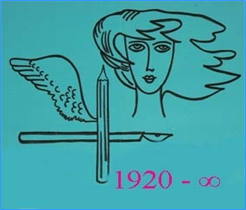 